PHTON. CHEZ LE?f MHN6EUIW O'HOMMEf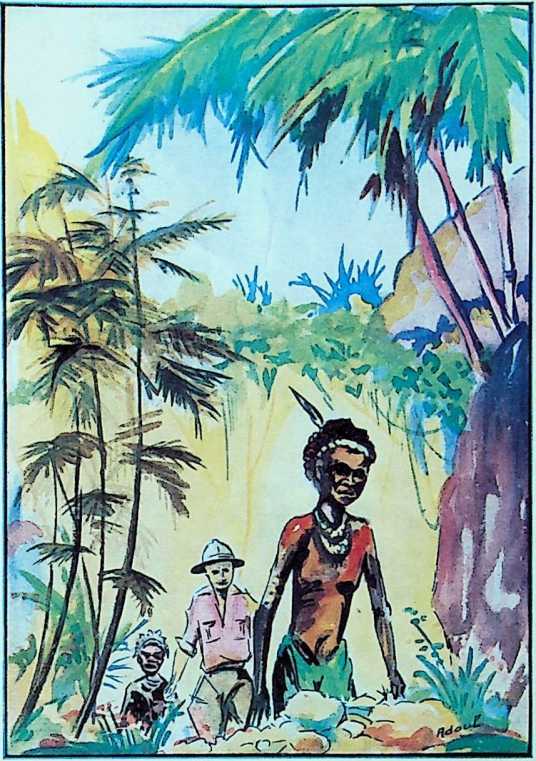 ANDRE ADOULPATON, CHEZ LESMANGEURS D'HOMMESIllustrations de A. ADOULCollection Ligue pour la lecture de la BibleGuebwiller (Haut-Rhin)Tous droits réservésIMPRIMÉ EN FRANCEANDRE ADOULPATON, CHEZ LESMANGEURS D'HOMMESIllustrations de A. ADOULCollection Ligue pour la lecture de la BibleGuebwiller (Haut-Rhin)Tous droits réservésIMPRIMÉ EN FRANCEA tous ceux qui liront ce livreVoici une histoire vraie, tirée d’une autobiographieparue au siècle dernier : John G. Paton, le grand apôtre des cannibales. De cet important ouvrage, nousn'avons conservé que les épisodes les plus palpitants,les plus propres à captiver la jeunesse.Si nous avons écrit cette vie passionnante, c'est surtout parce qu'elle est encourageante. Nous n'g voyonspas un homme de Dieu au ministère sensationnel, quitriomphe de tout avec aisance. Au contraire ! JohnPaton connaît échec sur échec, épreuve sur épreuve,abandon sur abandon. La mort le guette à chaqueinstant. S'il poursuit sa tâche, envers et contre tous,c'est parce qu'il croit au Dieu qui l'a appelé. Il ne ditpas : Je perds mon temps ici... A quoi bon !... Vaut-illa peine de poursuivre ?... C'est impossible !... Il nese produit rien... Les cœurs sont trop fermés... Pourlui, l'insuccès n'est pas une raison pour abandonnerla tâche, pour chercher autre chose, plus facile ouplus productif. Les piétinements ne sont pas du tempsperdu lorsqu'on se trouve là où Dieu nous veut. Patondémontre par sa vie que ce sont ceux qui ont « la foiet la persévérance > (Héb. 6 : 12) qui obtiennent deDieu.Puisse cette biographie vous réconforter à Vheuredifficile ; puisse-t-elle vous apprendre à compter surCelui qui a tracé notre route, le Dieu des miracles.CHAPITRE PREMIER— Etienne, taisez-vous !Au fond de la classe, le grand Etienne n’a pas bronché, comme si cet ordre ne le concernait pas. Il poursuit tranquillement son tapage sous les yeux décontenancés du jeune maître. Sans s’émouvoir le moins dumonde, il discute à haute voix et apostrophe bruyamment ses voisins de table, laissant volontairementtomber livres et plumier sur le parquet.Bref, depuis qu’il est là, c’est le désordre ; la vieest intenable et le travail impossible avec lui.— Etienne, je vous dis de vous taire !Jean Paton, le nouvel instituteur, a beau crier, luirépéter de se tenir tranquille, il continue de plus belleavec la même arrogance, avec le même sourire narquois qui sortirait de ses gongs le plus sanctifié.Pourquoi un tel aplomb ? C’est clair comme le jour :ce gaillard se sent fort. Bâti comme un chêne, il necraint personne, pas même le maître.7Aussi, est-ce en vain que l’instituteur tente de rétablir l’ordre. Encouragée par le grand Etienne, la classetout entière entre dans la rébellion. Rébellion pluscachée, sourde, mais qu’on devine aisément dans lesregards furtifs, les sourires entendus, les règles quitombent à tout instant... et, surtout, la mauvaisevolonté qu’on découvre partout, chez tous.Paton doit-il s’en étonner ? Certes non, car sonDirecteur, en l’engageant, l’a clairement averti :— Soyez ferme dès le début, lui a-t-il conseillé. Etsi c’est nécessaire, usez du gourdin sans ménagement,sinon vous n’obtiendrez jamais le silence. Car je vousle dis, vous aurez affaire à des terribles, indisciplinéset batailleurs.Et, pour être plus convaincant, il a ajouté :— Les maîtres qui vous ont précédé — et il sontnombreux ! — ont dû s’avouer vaincus au bout dequelques jours. Il faut la trique, vous m’entendez, latrique... ou vous échouerez. Croyez-moi, avec eux,pas de sentiment, pas de méthode persuasive quitienne.La classe accueille, tous les soirs, jeunes gens etjeunes filles de tous âges. Et la plupart, par surcroît,sont loin d’être des anges. A preuve, le grand Etienne,ce gars solidement charpenté et habitué aux durs travaux des champs. Fort comme un homme fort, il necraint personne.Jean Paton a tôt fait de comprendre que son avenirse joue là. S’il ne s’impose pas cette fois, c’en est fait8de lui. Il devra battre en retraite et perdre rapidement sa place, comme ses prédécesseurs. Or, il y tientbeaucoup à ce modeste emploi qui lui permet d’aidersa famille qui vivote — on est nombreux à la maison—, dans le Sud de l’Ecosse, près de Domfries.Mais Paton peut-il brandir sa longue canne et frapper ses élèves ? Ce procédé lui répugne. Son père enconnaissait d’autres, bien plus efficaces, lui qui savaitse faire craindre de tous à la maison. L’un de ses filsavait-il commis une faute grave ? II se retirait alorsdans son cabinet et là — ses enfants le savaient bien— il exposait longuement à son Dieu le cas difficile.Ces entretiens prolongés, dans le secret, parlaient àleur conscience un langage plus fort que celui de laverge. Il n’y avait pas de pire punition pour eux ! Etparce qu’il en coûtait beaucoup à ce père de châtierle coupable, ses enfants éprouvaient pour lui unegrande affection et un profond respect.Cependant, Jean ne peut, à l’instar de son père,laisser là ses élèves pour aller prier dans sa chambre ? Alors, que faire, puisque le grand Etienne continue de perturber la classe ?Oui, que faire ?Paton se recueille un instant, puis, calmement maisfermement, s’adresse à son turbulent élève :— Je somme une dernière fois Etienne de se tenirtranquille, sinon qu’il sorte immédiatement !Etienne hausse les épaules et, toujours moqueur,profère d’inintelligibles menaces.— Ça suffit ! clame le maître qui se lève soudain.9La classe tout entière a sursauté. Paton saisit sonbâton et traverse précipitamment la classe pour aller— sous les regards intrigués des élèves — fermer laporte à double tour. Il glisse tranquillement la clédans sa poche, tandis que, solennellement, il menacede punition quiconque interviendra en faveurd’Etienne.Pas impressionné pour un sou, le grand garçon selève à son tour, puis, sans hâte, sort du banc et sedirige vers le maître, les poings menaçants. Son visage, parfaitement décontracté, prouve qu’il est sûrde son fait ; même, il savoure déjà la « dégelée » qu’ilva infliger publiquement à son adversaire. Il est detaille à s’imposer. Sa victoire ne sera ni la première,ni la dernière.Paton devine la force d’Etienne, mais il ne redoutepas l’empoignade : il s’attend à Celui « qui arrête lebras du méchant ».Le solide garçon ne perd pas de temps. Il passebrusquement à l’attaque, décochant un coup de poingmagistral à l’épaule du jeune maître qui chancelle, uninstant interdit. Un deuxième, non moins violent,l’atteint à la joue droite. Décidément, le colosse saits’y prendre.La classe tout entière exulte, nerveuse, pourtantinquiète, car, à vrai dire, elle ignore la force du jeunemaître que le calme et l’assurance impressionnent.Qui gagnera ?Un instant malmené, Paton se ressaisit vite, cherchant avant tout à parer les poings redoutables de10son fougueux élève. Pour éviter les coups qui pleuventdru, il adopte une sage tactique : il cède du terrain,recule d’abord à petits pas, jusqu’au pupitre.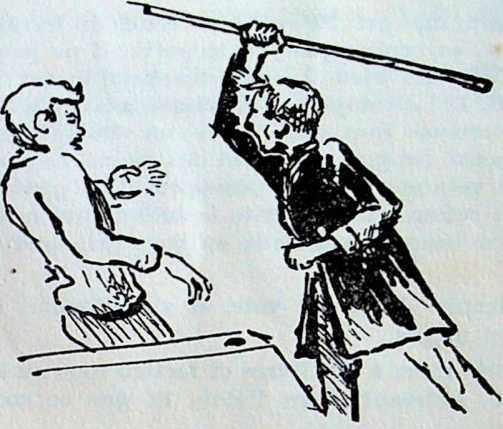 Paton contre-attaque,brandissant furieusement son gourdinAlors, Etienne ne peut réprimer un certain sourirede satisfaction qui n’échappe à personne. Un de cessourires qui signifient : Je te tiens !... La classe retient son souffle, prête à crier : Bravo !Tout à coup, Paton contre-attaque, brandissantfurieusement son gourdin. Il frappe vigoureusementl’énergumène qui, interloqué par cette brusque offensive, cesse de jouer des poings. Il cherche — mais envain car le maître y veille — à saisir le bâton. Deuxou trois coups bien assainés le forcent à déchanter,11ébranlent son assurance, l’obligent à battre en retraite. Il ne sait pas que Paton n’est pas homme à selaisser faire, car il est fort, lui aussi, et tenace pardessus le marché.Bon gré, mal gré, Etienne doit céder du terrain et, àson tour, se replier jusqu’à la porte. Il ne peut fuir,puisqu’elle est bien fermée. La bataille est perduepour lui. Il l’a compris et la classe aussi qui est restée silencieuse tant que l’issue en était incertaine.Maintenant, les gosses battent des mains, ils sont touspour le vainqueur. Cette désapprobation générale, cesoudain retournement, irrite le lutteur qui affiche samauvaise humeur par deux ou trois grimaces significatives.Le dernier banc est vide. Il s’y efTondre, la têtedans les mains.— Retournez à vos livres et mettez-vous au travail,ordonne, haletant, Jean Paton. Et que ce soit bienfini.***II ne sera pas besoin de punir Etienne. Son cuisantéchec vaut, pour lui, le pire des châtiments. Il est trophonteux pour lever la tête, au risque de rencontrer lesregards moqueurs de ceux qui, quelques instants plustôt, l’encourageaient au mal.Il ne lui prendra plus jamais la fantaisie de récidiver. Paton a gagné.Certes, il y aura encore de timides velléités derévolte chez les plus grands qui digèrent mal la défaite12de leur camarade. Sa défaite devient la leur. Maintenant, le maître, c’est le maître.Pourtant, la bonté de Paton a vite raison des plusacharnés. L’école, sous son impulsion, prospère ; leseffectifs s’accroissent rapidement... et les bénéficesaussi.— Je vous l’avais bien dit ! déclare le Directeursatisfait à son jeune collaborateur. C’est la trique quia fait son œuvre !CHAPITRE 2Pourquoi Jean Paton reste-t-il si longtemps songeur, le soir, tout seul, dans sa chambre ?Depuis des mois, le jeune homme croit percevoirun cri d’angoisse continuel qui vient des îles lointaines du Pacifique : poussières d’îles perdues dans cevaste océan, rochers peuplés de sauvages redoutables,de tribus païennes avides de sang humain, mais profondément malheureuses.Pourquoi rêver ainsi ? Jean Paton, depuis peu pasteur d’une paroisse vivante, n’est-il pas comblé à Glasgow où chacun l’apprécie ? Son ministère est fécond ;que lui faut-il de plus ?Et, cependant, il reste insatisfait. Comment pourrait-il l’être puisque Dieu l’appelle à partir, il le saitbien, à partir vers ces sauvages hostiles, sanguinaires,qui massacrent sans frémir d’innocents missionnaires. L’appel est pressant, toujours plus distinct, chaque jour plus impérieux.15N’y tenant plus, un soir, il s’écrie résolument :— Seigneur, me voici... Envoie-moi !Le lendemain, il fait part à scs amis de sa fermerésolution de partir. Chose curieuse ! A cette nouvelleinattendue, chacun se dresse contre lui, comme si l’ons’était donné le mot pour le désapprouver. Est-il possible d’envisager pareille chose ? On le traite de fou,d’illuminé. On emploie tous les langages pour le dissuader. Puis, devant son inflexible obstination, on lemenace ; on lui prophétise les pires malheurs.Un vieux chrétien — au demeurant un excellenthomme — lui jette à la figure :— Les cannibales ! Ils vous mangeront !— Et après, répond calmement le futur missionnaire. Avez-vous réfléchi ? Etre mangé par les cannibales ou dévoré par les vers... la différence ! Au jourde la résurrection, il n’en paraîtra rien, puisque jerevêtirai le corps glorieux des élus.Désarçonné, le vieux monsieur lève les bras au cielen disant :— Après ça, je n’ai plus rien à dire. Allez-y donc !Je ne vous suivrai pas.Sur ces mots bourrus, il fait volte-face et quitte lachambre du jeune homme sans le saluer, en claquantla porte derrière lui.Sans doute, Paton n’ignore-t-il pas les risques d’untel ministère. Il connaît trop bien l’histoire des premiers pas de la Mission dans les mers du Sud pourse leurrer une seconde sur ce qui l’attend.16En 1839 déjà, deux courageux pionniers, JohnWilliams et Harris, installés dans la petite île d’Erro-manga, connurent le martyre. Ils furent assommés,cuits et mangés. De quoi vous donner le frisson etvous ôter le goût d’aller vivre dans ces parages.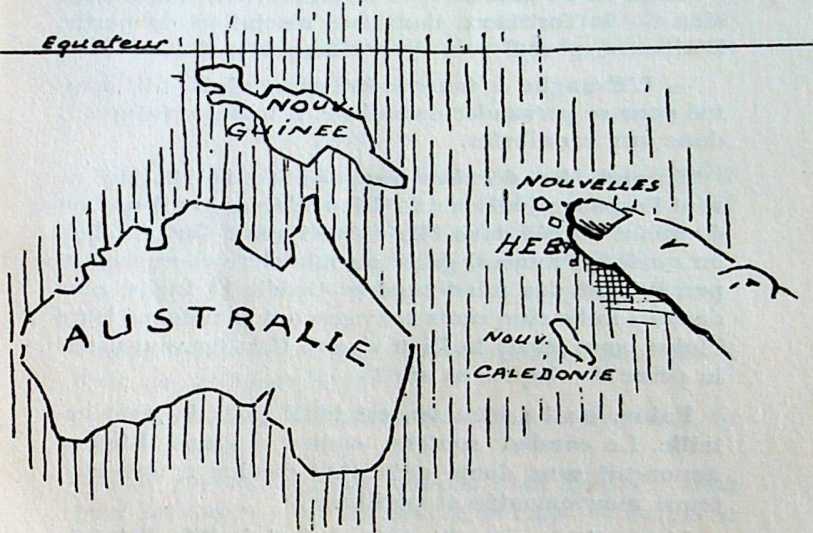 Poussière d'îles perdues dons ce vaste océanTrois ans plus tard, deux autres missionnairess’établirent à Tanna, île plus importante et la plusproche d’Erromanga. Ils y tinrent six mois, pas plus !Harcelés, persécutés sans trêve, ils ne durent la viesauve qu’à la fuite, sur un frêle esquif, par une nuit172.sans lune. Plus tard, d’autres vaillants chrétiens périrent brutalisés, victimes de fièvres, démoralisés.Tout cela, Paton le sait fort bien. Il a longuementcalculé la dépense. Maintenant, loin de l’arrêter ou del’effrayer, les terribles nouvelles qui lui parviennent— et qu’on ne manque pas de lui servir en toute occasion — le fortifient dans sa résolution de partir.D’ailleurs, peut-il revenir sur sa parole ?— L’Evangile à toute créature..., répète-t-il, comme pour se persuader davantage. A toutes créatures...donc aux cannibales.Et puis, les derniers rapports de la Mission nesont-ils pas réjouissants ? Dieu n’accorde-t-il pas unétonnant succès dans l’île d’Aneityum ? Car, en effet,en quelques années, grâce au ministère courageux etpersévérant des missionnaires Geddie et Inglis, plusde trois mille cinq cents sauvages ont abandonné leursidoles pour servir le Dieu vivant. Cela ne vaut-il pasla peine de risquer sa vie ?Paton, on l’a bien vu, est taillé pour la rude bataille. Le combat soutenu contre le grand Etienneannonçait sans doute qu’il était destiné à une existence mouvementée et périlleuse.L’opposition grandit autour de lui. Elle l’attristebeaucoup, mais ne l’ébranle pas. Au contraire !— Ici, à Glasgow, tout le monde a la Bible etl’Evangile à sa portée. Mais qui ira vers les païens ?J’obéirai à mon Seigneur. A Lui, la responsabilité deson appel : « Allez par tout le monde prêcher l’Evangile à toute créature. > Toute créature ! Toute créa-18turc ! Les cannibales sont des créatures de Dieu, alorsje partirai.Quelques semaines plus tard, le facteur lui remetune lettre de la maison. Fébrilement, Paton déchirel’enveloppe. C’est son père qui répond sans doute àses projets missionnaires. Qu’en pense-t-il ? Incompris de tout son entourage, le jeune pasteur le sera-t-il aussi de celui qu’il chérit plus que tout ?Non ! Le père est d’accord.Mon cher Jean,Dieu soit loué pour ta décision qui nous réjouit. Dèston enfance, ta mère et moi fanions donné au Seigneur, pour son service. Enfin, il nous a exaucés.Mon fils, rheure est venue pour toi de partir,Ton père.Quel réconfort et quel encouragement pour Jean,dans ces quelques lignes .’— Après tout, murmure-t-il, cette lettre vient duciel. Alléluia !Et, à genoux, le jeune homme rend grâces à Dieupour cet ordre — on ne peut plus clair — de partirvers les cannibales.19CHAPITRE 3Paton arrive sur le champ missionnaire en 1858,après un voyage interminable qui aurait pu se terminer tragiquement pour lui. Il s’installe dans l’île deTanna avec une équipe d’instituteurs noirs, de jeuneschrétiens formés à Aneityum, l’île voisine où prospère l’œuvre de la Mission.Le courageux missionnaire n’est pas homme à setourner les pouces. Sitôt débarqué, il se met à l’ouvrage. Ce qui presse le plus, c’est de construire lastation qui doit les abriter tous et ensuite... d’apprendre la langue du pays. La chose ne sera pas aisée,car il n’existe, bien sûr, ni grammaire ni dictionnairepour l’étudier. Heureusement pour l’Ecossais, sesamis, qui connaissent un peu de tannésien, lui enseigneront l’essentiel de cette langue difficile.Quant à la station, Paton s’en occupe aussi : ilachète un terrain près de Port-Résolution, à quelquespas de la côte, et, le jour même, suivi de sa vaillanteéquipe armée de pioches et de pelles, il se rend sur21les lieux pour commencer la besogne. Les fondationssont rapidement creusées et les murs ne tardent pasà sortir de terre. La semaine s’écoule sans incident ;on travaille hardiment, joyeusement, malgré l’ardeurdu soleil.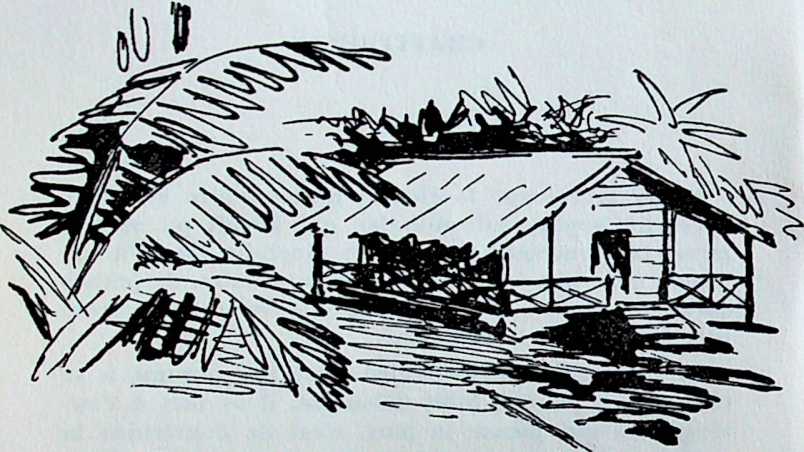 Cette fois, la construction est menée à bonne finCependant, Jean est intrigué. Depuis une heure, ilobserve des allées et venues peu rassurantes. Deshommes, armés de matraques ou de fusils, passent etrepassent non loin de lui, en proie à une vive excitation.Tout à coup... Pan ! Pan !L’Ecossais sursaute. Que signifient ces détonations ?22D’autres coups de mousquets, suivis de cris horribles, viennent de la forêt.Que se passe-t-il donc ? Bouleversé, le missionnaire regarde ses amis qui ne sont pas moins atterrésque lui ; ils ont suspendu leur tâche pour mieuxécouter.Soudain, deux Tannésiens, bâtis en athlète, passentprès de Paton, sans même détourner le visage. En lesvoyant, il est saisi d’épouvante, car ils sont effrayantsà voir avec leur face triste et grimaçante et, de plus,curieusement peinte. Imaginez ces visages bariolés, lefront badigeonné de blanc, le menton passé au bleudrapeau et deux joues, l’une noire, l’autre cramoisie,qui encadrent ce nez épaté qui les caractérise. Et, pardessus ce déguisement burlesque, une immense plumeaux coloris chatoyants, solidement fichée dans leurscheveux crépus et noirs, du plus beau noir d’ébène.Sans doute, le dernier cri de la mode tannésienne !Ces visages de clowns inspirent plus de pitié quede raillerie. Malgré leur souci d’élégance, ces hommesvivent quasiment nus, toujours armés de leur matraque. De quoi peupler vos nuits de cauchemars fantastiques !— Est-il bien vrai, songe parfois le Blanc en lesrencontrant sur le sentier, est-il bien vrai que j’aie purompre tant de douces relations à Glasgow, quittertant d’êtres chers au pays, pour venir passer mesjours en pareille compagnie ? Mais, lorsqu’il lit lapeur et la tristesse sur ces visages maquillés, il seravise vite. Emu jusqu’aux larmes, il murmure :23— Pauvres gens ! Comme vous avez besoin del’Evangile libérateur !La bataille fait rage tout près de la station. Le sangcoule sous les yeux mêmes des missionnaires quiassistent, impuissants et terrifiés, à d’affreux combats.Devant eux, cinq ou six hommes sont assommés, puisemportés pour être cuits et mangés.La nuit qui suit est plus affreuse encore ! Longuesheures d’angoisse passées en prière continuelle. Ah !si Jean Paton ne pouvait se réfugier en son Dieu, ilserait pris de panique !Des cris lamentables viennent par moment de laforêt. On égorge les femmes des guerriers tués le jourprécédent : c’est la coutume à Tanna. Ces femmes,dit-on, doivent aller rejoindre leur mari pour les servir dans l’autre inonde.Jean ne peut dormir. Il ne parvient pas à refoulerles visions horribles de la veille.La guerre... c’est le fléau à Tanna. Pour un rien,l’île est à feu et à sang ; les tribus s’affrontent et s’entre-tuent, on ne sait trop pourquoi, pour des vétilles.— Que faire pour l’arrêter, cette maudite guerre,rumine le missionnaire. Resterons-nous impuissantsparmi ces hommes de sang ?Oui, que faire ?Faut-il se lancer au milieu des cannibales pour lesarrêter, pour leur dire qu’ils sont insensés de se24détruire ainsi ? Non ! Ils sont beaucoup trop nombreux et Paton n’en sortirait pas vivant.Le Blanc ne peut trouver le sommeil. Il tourne etretourne dans son lit, harcelé par ses pensées.— Après tout, ma vie que vaut-elle ? Et si je doisla donner pour en sauver plusieurs, qu’y a-t-il làd’extraordinaire, lorsqu’on pense à notre Seigneur ?Quelques instants après, il se ravise :— Mais j’ai une femme et la Mission a besoin demoi. Se jeter dans la mêlée serait aussi fou qu’inutile...Le repos ne vient toujours pas. Il le demande àDieu, mais en vain !Soudain, il comprend : discuterait-il avec Dieu ?Alors, il se souvient de ses propos, lorsqu’il répondait au vieux croyant qui voulait le dissuader de partir : « Mangé par les cannibales ou rongé par lesvers..., la belle affaire ! » Il avait dit cela dans sonenthousiasme ; maintenant, reculerait-il ?— C’est bon ! Que ta volonté soit faite, dit brusquement Paton. J’irai. A toi, Seigneur, les conséquences.Jean prie longtemps dans la nuit. Son Dieu est là,près de lui, qui l’apaise et le fortifie.Au petit jour, alors qu’il goûte un peu de sommeil,il entend des hurlements qui viennent de la jungle.Il n’y a pas de fatigue qui tienne ! Il faut agir vite,la bataille est déjà engagée.25Paton court vers la clairière d’où viennent ces clameurs. Il trouve là quelques centaines d’hommesprêts au combat, qui scandent leurs chants guerriers.Le Blanc n’hésite pas. Plein de confiance en sonDieu qui le protège, il court vers ces hommes qui déjàbrandissent leurs armes et, sans se soucier des coups,il se jette dans la mêlée, les bras levés et les mainsvides, en criant : « Arrêtez ! Arrêtez !... >Le ciel est sans nuage et déjà le soleil paraît.A la station, Mme Paton et ses amis sont à genoux,car la vie de leur cher missionnaire est en péril... Lesminutes sont longues, comme des heures !Les chants guerriers se sont tus. Miracle ! Jeanvient d’arrêter le combat.— Dieu vous voit, crie-t-il d’une voix forte et claire.11 n’y a rien qu’il haïsse autant que la guerre. Cessezde vous entre-tuer. Aimez-vous plutôt et vous vivrezheureux.Ces farouches guerriers gardent le silence. On nesait si ces paroles trouvent de l’écho dans ces cœursremplis de haine et assoiffés de vengeance. Chacunobserve son compagnon d’arme, son adversaire quihésite. Au milieu, debout, un homme prie.Oui, les Tannésiens ont une conscience ! La preuve ! C’est qu’ils se retirent les uns après les autres,momentanément vaincus par le Dieu de Paton.Quelques jours passent...26Soudain, l’un des instituteurs accourt vers Paton,le visage défait :— Missi ! Missi ! s’écrie-t-il, on vient de sacrifierplusieurs hommes pour servir de festin de réconciliation. La paix sera signée à cette occasion entre plusieurs tribus... Et j’ai appris qu’il y aurait un grandsacrifice... et c’est nous...— Nous ? interroge Paton.— Oui, nous, qui sommes désignés pour servir devictimes...Un frisson court dans le dos de ces hommes, pourtant rompus à ces choses. Tous gardent le silence, levisage crispé, les yeux levés vers Celui qui, jusqu’à cejour, les a secourus.— Mettons-nous sur nos gardes, conseille Abraham,rompant le silence.— Il faut verrouiller la porte, continue un autre.— Et attendre dans la confiance..., suggère Paton.Rendons grâces à Dieu : Il est notre forteresse.Quelques instants plus tard, la sentinelle signalel’approche d’une bande d’hommes armés de massues,effrayants à voir derrière leur visage peint.Paton et ses hommes tombent à genoux, offrantleur vie à leur Maître :— Ou bien, Il nous épargnera, déclare Missi grandement ému, ou nous irons le rejoindre dans la gloire.La petite équipe reste aux aguets toute la matinée,épiant les allées et venues de ces hommes avides desang, qui rôdent autour de la maison. L’inquiétude27est grande et, chaque bruit, chaque pas, chaque brindille qui craque les fait sursauter.— Missi, dit l’un d’eux à voix basse, notre dernièreheure est venue cette fois.— Je le pense aussi, répond Paton. Mais, avec Dieu,on ne sait jamais !— Missi, questionne un autre, tu as un pistolet etun fusil...— C’est vrai... Mais nous ne pouvons nous enservir. Dieu nous demande de ne pas résister auxméchants. Nous ne sommes pas venus ici pour tuer —meme légitimement —, mais pour proclamer la vie.S’il le veut, notre Seigneur nous tirera d’affaire. Celuiqui est avec nous est plus puissant que tous ceux quinous assiègent.Paton écrira plus tard : « Une immense paix s’empara de nos cœurs. Cette pauvre demeure fut commeilluminée ; nous étions dans le ciel. Quelle douceurque la présence de Dieu ! Peu importe la mort..., ellenous tentait. Nous contemplions le Seigneur dans unedouce communion. Nous nous entretenions, paisibleset ravis, des choses de la gloire du Royaume. Journéeinoubliable entre toutes ! >On entend par moment des pas précipités audehors, des voix assourdies qui s’interpellent. Parfoismême, des coups sont assénés à la porte, coups violents qui ébranlent tout l’édifice et font croire que la28dernière heure est arrivée. « Le lion rugissant > rôde,mais n’ose entrer.Les heures passent, terriblement longues.Au coucher du soleil, Abraham note un faitcurieux :— Missi, dit-il, écoutez ! On n’entend plus rien.En effet, le silence règne ; rien ne bouge. Alors,chacun retient son souffle.Est-ce bien vrai ?Oui, car on ne perçoit plus les pas dans l’herbesèche. Plus de paroles échangées, plus de coups frappés à la porte.Est-ce un piège ?Les hommes de Paton sont trop prudents pours’aventurer au dehors. Ils passeront toute la nuit surleur garde, dans l’incertitude ; s’ils revenaient ?Le lendemain, toujours rien, ni les jours suivants.Que s’est-il donc passé ? Un miracle ? Oui, un miracle, tout simplement. Dieu a forcé les guerriers à battre en retraite et à renoncer à leurs projets criminels.Bien sûr, on ne saura jamais pourquoi ces hommessont partis, mais peu importe après tout !— Quel extraordinaire refuge que notre Dieu !s’exclame Paton, le cœur rempli de reconnaissance.29CHAPITRE 4La nuit est sombre, la forêt silencieuse, à peinetroublée par quelques frissons du feuillage. Des crisd’oiseaux par moment, et c’est tout !Dans la maison de la Mission, tout dort profondément. Pourtant, une oreille exercée décèlerait desallées et venues, des pas dans l’herbe maigre. Et, eneffet, des ombres glissent, furtives, entre les arbres.Elles s’approchent prudemment du bâtiment annexequi sert de cuisine et qui se dresse à quelque dixmètres de la maison.Soudain, un cri strident retentit, puis un deuxième,suivi d’une galopade. La porte de l’annexe est défoncée et, en un clin d’œil, tout le matériel — un précieuxmatériel de cuisine — est emporté dans les profondeurs de la forêt. Quelques minutes ont suffi...Dans la maison, réveil en sursaut. Paton, habituédepuis quelque temps à de telles alertes, se lève d’unbond, allume fébrilement la lampe toujours au chevetde son lit et court vers le lieu d’où vient le vacarme.31Il arrive juste pour constater les dégâts et l’ampleurdu pillage. Sa consternation est grande, car ces choses-là, ça vous vrille !Vous imaginez l’existence de ces hommes privés detout ustensile, de tout matériel de cuisine ? Pas lamoindre poêle, pas un seul couteau, une seule fourchette ! Allez donc faire chauffer de l’eau, cuire duriz ou préparer la soupe sans casserole et sans marmite. Voilà nos amis dans un immense embarras.Le premier moment de stupeur passé, les visagesabattus se rassérènent :— C’est dur et vexant, dit Paton, rompant le silence... Mais ne nous aigrissons pas. Notre Seigneuren a connu bien d’autres, de plus terribles, de plusvexatoircs ! Tout supporter... doit être notre règle.C’est le chemin par excellence. Que Dieu sauve etbénisse ce peuple méchant... et qu’il nous soit enaide. Tout supporter, est-ce impossible lorsqu’onsonge à la vie de notre Maître ?— C’est vrai, poursuit le cher Abraham. Sur laCroix, Jésus disait : Père, pardonne-leur. Ça me bouleverse !Le lendemain, Paton interroge Miaki. C’est un chefinfluent, connu et respecté de tous. Naturellement,cet homme, qui en impose par sa haute taille et sapuissante musculature, feint de tout ignorer. Il sedéfend énergiquement d’avoir trempé dans cetteaffaire et il s’indigne qu’on puisse le soupçonner dequoi que ce soit.32	 Missi, c’est une chose que je ne ferai jamais,répète-t-il avec force.Après de longues palabres — ces gens ont le temps 	, le chef accepte d’intervenir. Il rapporte seulementune bouilloire, sans son couvercle, bien sûr ! Et, cela,moyennant un tapis.— Estimons-nous heureux ! dit Mme Paton, pourconsoler son mari.Comme vous pouvez vous l’imaginer, cet ustensiledevient très vite l’objet indispensable, précieux plusque toute autre chose, l’instrument qui sert à de multiples usages. On y fait le thé, la soupe, les haricotset la crème. Au début, la chose a du charme, maisbientôt la gêne est grande. C’est pourquoi, Paton supplie son Dieu de le sortir de ce mauvais pas, soit pardes restitutions — ce qu’il n’escompte guère —, soitpar l’arrivée prochaine d’un nouveau matériel expédié par la Mission.♦* *Un matin, grand émoi !— Missi, Missi..., crient les Noirs affolés, accourant de partout ; il y a là-bas un vaisseau en feu. Onne voit pas de flammes, mais il fume comme un volcan. Qu’est-ce donc ?Paton, imperturbable, hausse les épaules. Il ne ditmot.— Viens donc voir r333.— Non ! répond le missionnaire, sans se départirde son calme qui contraste curieusement avec l’excitation de ceux qui le pressent. Non, je ne puis y allertout de suite. Je dois mettre d’abord mes vêtementsde fête.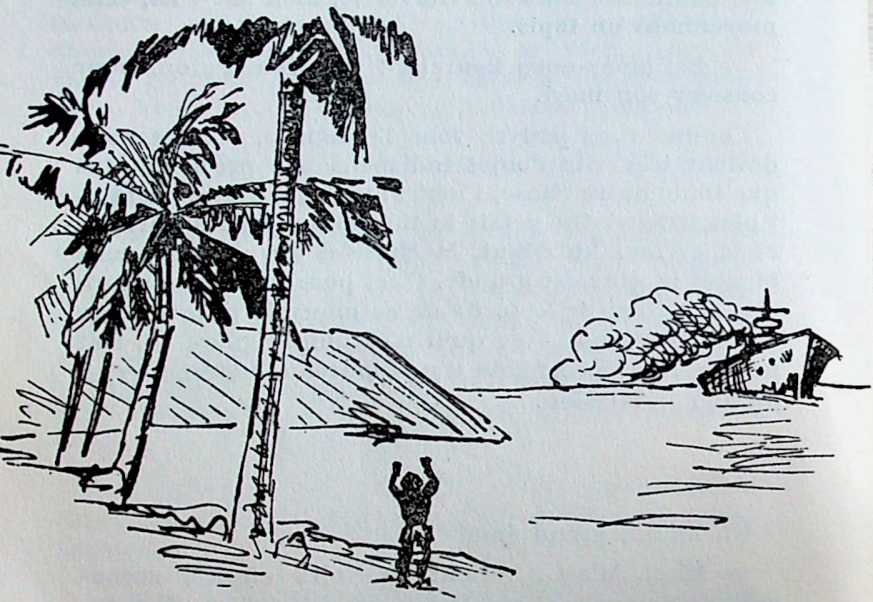 Il y a là-bas un vaisseau en feu— Des vêtements de fête ? Pourquoi donc, Missi ?— Parce que c’est probablement un bateau deguerre de notre reine Victoria. Sans doute vient-onme demander si votre conduite est bonne ou mauvaise.34Les Tannésiens, plus intrigués que jamais, le supplient d’aller avec eux sur le rivage, pour mieux voir.— Pas du tout ! Je n’ai pas le temps de causeravec vous. Il faut que je me prépare, que je fasse unbrin de toilette pour les accueillir dignement.— Missi, questionnent-ils inquiets, dis-nous, tedemanderont-ils si nous avons volé ?Paton, qui attendait cette question, s’empresse deleur dire :— Je le pense.— Et que diras-tu ?— La vérité !— Oh non 1 Missi, surtout n’en dis rien.Leur frayeur est grande, si grande qu’ils ajoutent,presque à l’unisson :— Surtout ne dis rien et nous rapporterons tout cequi t’appartient. L’on ne te volera plus, nous te lepromettons.— Faites vite alors ! Vite, apportez-moi tout ce quevous m’avez pris, tandis que je me prépare à rencontrer le grand chef du vaisseau de guerre.Bientôt, on accourt de tous les coins de l’île pourapporter à la maison de la Mission, qui un pot, quiune casserole, qui une fourchette ou un couteau.— Bien ! Posez tout ça en tas, ici. Je n’ai pas letemps de vous parler maintenant, leur crie Paton,sans même détourner la tête.35Le missionnaire prend tout son temps pour sa toilette qu’il prolonge à plaisir, jouissant malicieusement de l’effet magique du bateau.Inquiet et bon dernier, Miaki vient demander :— Missi, as-tu tout récupéré ?Paton se gratte la tête, car c’est bien difficile à dire.Cependant, le souvenir du couvercle manquant luirevient à la mémoire.— Non, répond-il brusquement. Et le couvercle dema bouilloire ?— Rassure-toi... et n’en parle pas. D’ici demain, tul’auras. Je l’ai fait chercher de l’autre côté de l’île.— Elle est bien bonne ! s’écrie le capitaine Vernonlorsqu’il entend, quelques jours plus tard, le récit dela restitution du matériel de cuisine.Pour être agréable à Paton, il invite les chefs indigènes à visiter le navire. Ils sont grandement impressionnés par les costumes rutilants des officiers à bord.Un présent est remis à chacun d’eux ; aussi, est-cerassurés et contents qu’ils retournent à leur hutte.De leur côté, Paton et ses amis bénissent Dieu pourcette extraordinaire délivrance. Il n’y a pas de détailqui Lui soit étranger.36CHAPITRE 5Comme c’est curieux !La clairière, qui semble brûler sous le soleil destropiques, est brusquement plongée dans le silence.Tout à l’heure, elle résonnait de clameurs guerrières,de cris effrayants, qui semaient la panique dans toutle voisinage. Un nouveau conflit, qui opposait les tribus de l’intérieur à celles de la côte, venait d’éclateret déjà toute l’île était en effervescence.Pourquoi ce silence soudain ? Pourquoi les hurlements sinistres se sont-ils tus ?Une fois de plus, Paton vient de séparer ces farouches guerriers. On le voit debout, entouré de centaines d’hommes assis sans ordre, l’arme posée sur le soldénudé. Leur visage est tendu, chargé de haine. Ilsviennent de cesser le combat, mais à contre-cœur, onle sent bien. Aussi, est-ce avec mépris qu’ils reçoiventles exhortations du missionnaire :— Si vous voulez croire en Dieu et lui obéir, leurdit-il de sa voix puissante que l’écho renvoie de loin,37il vous délivrera de tous vos ennemis et vous accordera une vie heureuse.A peine Paton a-t-il achevé sa harangue que troishommes, très dignes, se lèvent et s’approchent de lui.Ce sont trois chefs des plus vénérés, trois sorciers quitiennent la population dans la crainte et les ténèbres.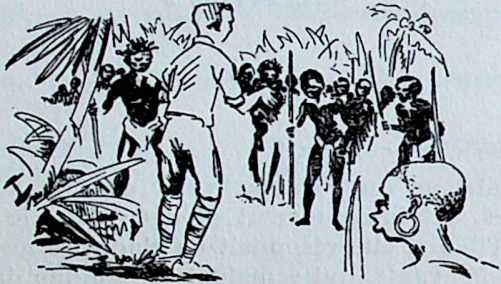 Une fois de plus,Paton vient do séparer ces farouches guerriers— Non ! Non ! dit l’un d’eux gravement, nous necroyons pas en Jéhova. Nous allons le prouver sansretard en tuant cet homme par Nahak, notre dieutout-puissant.Ces paroles n’impressionnent pas Missi qui répondavec autant de calme :— Vos sorcelleries ne m’effrayent pas, car le Dieuque je sers me protège ; aussi, Nahak ne peut riencontre moi.Le défi est jeté. Qui l’emportera ? Jéhova ouNahak ?38Les sorciers reçoivent avec mépris les déclarationsde Paton ; ils ne daignent pas répondre et font brusquement demi-tour, pour se diriger avec beaucoup degravité vers un arbre sacré au feuillage sombre, afind’y accomplir certains rites mystérieux qui doivententraîner la perte du missionnaire. Inquiets et silencieux, les natifs suivent des yeux les trois sorciersqui marchent à pas lents, certainement pour mieuximpressionner ceux qui les observent.Soudain — Dieu sait pourquoi —, pris de panique,épouvantés, tous les guerriers se lèvent et détalent endésordre vers la forêt, en criant :— Hélas ! Missi ! Hélas !Non, Paton ne craint pas Nahak ! Son Dieu est uneforteresse inexpugnable, il le sait bien ! Aussi regarde-t-il, non sans ironie, les trois prêtres impuissantsqui gesticulent depuis un moment au pied de l’arbresacré pour obtenir l’intervention des esprits maléfiques.— Secouez un peu vos dieux, crie bien fort ce nouvel Elie qui veut être entendu même des fuyards quise cachent, craintifs, dans les alentours... Réveillez-les ! Que font-ils donc, je ne suis pas encore mort ?Je me porte à merveille !Ridiculisés par ces propos, les sorciers abandonnent la partie, prétextant qu’ils doivent attendre durenfort.— Nous allons appeler tous les hommes sacrés,déclarent-ils, et, avant dimanche, Missi sera mort.39Le dimanche suivant, Paton, qui décidément faitmentir leurs prédictions, ne manque pas de se rendreau village pour montrer à tous sa bonne mine, pourtémoigner publiquement qu’il est, plus que jamais,en bonne forme.Trop fier pour s’avouer vaincu, Miaki, l’un des sorciers, trouve l’alibi qui va le tirer d’affaire :— Nous voyons, dit-il, que Missi est un hommesacré comme nous. C’est pourquoi nous ne pouvonsrien contre lui.— Non ! Non ! riposte Paton indigné. Vous aveztous la preuve maintenant que le Dieu que je sers estplus puissant que tous vos dieux réunis. Il m’a protégé et gardé. Il est le seul qui entende la prière. Faites-lui confiance, reconnaissez-le aujourd’hui commele seul vrai Dieu. Adressez-vous à lui seul et il vousrépondra. Il sera votre ami.Et, devant un auditoire nombreux et attentif, prêtà dire : Oui !, Paton annonce Jésus-Christ et sonsalut par la Croix.Tout à coup, Miaki, le plus influent des sorciers,fou de rage, excité sans doute par la prédication del’Evangile, la désapprobation de la foule, en un motpar son échec notoire, Miaki bondit sur Missi, la massue levée, pour lui fracasser le crâne.Paton ne bronche pas, malgré le danger qui le menace et dont il est pleinement conscient. Son Dieu, leDieu qu’il proclame, est là qui fortifie son serviteur,car il regarde courageusement son adversaire dans les40yeux ; le montrant du doigt, il s’écrie d’une voix detonnerre :— Arrêtez ce meurtrier ! Il n’a pas pu me tuer parNahak et il a promis de ne pas employer les armescontre moi. Comment, vous laisseriez tuer votre meilleur ami ? Vous le savez bien, je ne désire que votrebien ; si vous me laissez tuer, mon Dieu sera irritécontre vous et il vous punira.L’homme sacré s’est arrêté à trois ou quatre pas duprédicateur, comme si une force mystérieuse l’empêchait d’avancer. Il écume de rage. Paton remet sa vieentre les mains de son Seigneur, puis il va tranquillement s’asseoir à quelques mètres de là, prèsd’Abraham.La mort plane. Missi demeure confiant ; sa séréniténe peut laisser insensibles les spectateurs de la scènequi gardent le silence, immobiles et tremblants. Lapreuve, c’est que les deux autres chefs se lèvent brusquement pour s’interposer entre Missi et son adversaire. Un nombre important de guerriers suivent leurexemple, prenant parti pour l’homme de Dieu.Miaki ne peut approcher, un mur de soldats luibarre la route.— Retirons-nous, dit Paton à Abraham. Un revirement est toujours possible avec eux.Et les deux hommes prennent le sentier qui mène àla station. Immobiles et silencieux, tous les soldatsles regardent partir.L’Evangile va-t-il gagner les cœurs, embraser l’île ?On le dirait, car les deux prêtres sont devenus devrais amis pour Paton. L’un d’eux, Nowar, est toutprès du royaume de Dieu. D’ailleurs, ici et là, oncommence à prier dans les familles. Des Noirs semontrent zélés pour le missionnaire et ils l’accompagnent volontiers dans ses tournées. Les cultes dudimanche, institués dès les premiers jours, sont plusfréquentés. Déjà, six stations ont été ouvertes dansl’île, et, avec ses six instituteurs — autrefois cannibales et maintenant précieux auxiliaires pour la causede l’Evangile —, il s’efforce d’entrer le plus possibleen contact avec les natifs de Tanna.Pourtant, Miaki ne désarme pas. Missi le. rencontrepartout, la lance toujours levée contre lui. Et, chaquefois, miraculeusement, Dieu arrête son geste. Brasinvisible, mais puissant.Cela durera-t-il ? Paton n’est qu’à demi-rassuré, carle jour de la vengeance peut sonner d’un moment àl’autre.42CHAPITRE 6— Missi, trois bateaux viennent de jeter l’ancredans le port...En effet, on peut les voir, immobilisés à quelquedistance de la berge. La mer, une mer d’huile, quiscintille à l’horizon, étend à perte de vue ses eauxverdâtres.Quelques heures plus tard, les trois capitaines frappent à la porte de la Mission ; solides gaillards, habitués à la vie rude des marins.La conversation s’engage, amicale, quoique leurlangage vulgaire et grossier attriste Paton :— Ah ! dit l’un d’eux dans un grand éclat de rire,nous avons trouvé la manière de vous délivrer de cesbrigands. Vous allez voir. Nous vous les materonsd’importance.Soudainement inquiet, Paton interroge :— J’espère que vous n’allez pas détruire cettepopulation ! Il est vrai qu’elle a des mœurs affreuses,mais ce n’est pas une raison...43— Pas de pitié pour ces gens, réplique le plusgrand. Ils sont de sac et de corde. Vous verrez, ça nedurera pas.— Expliquez-vous donc, demande Missi, plus soucieux encore.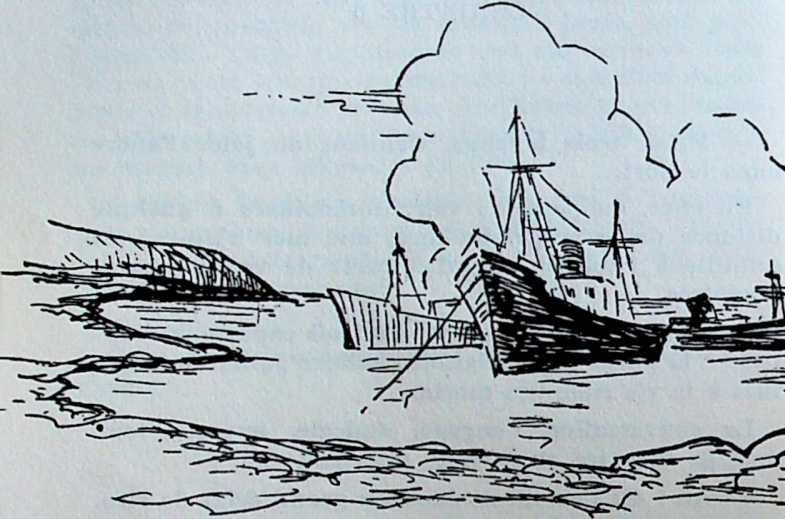 Trois bateaux viennent de jeter l'ancre dans le port— Eh bien ! Nous allons les expédier dans l’autremonde, sans coup férir. Nous avons déjà débarqué,dans plusieurs ports, des hommes atteints de rougeole... La rougeole, ici, ça ne pardonne pas. Ça vousles supprime en moins de rien.44Paton ne peut réprimer son indignation :— Vous êtes alors des criminels. Dieu voit votrefaçon d’agir et, tôt ou tard, il vengera ses créatures.Je vous en supplie, revenez sur vos intentions.Les trois hommes partent d’un grand éclat de rire :— Ah ! non, jamais ! Notre mot d’ordre, c’est :Extermination de cette race de chiens. Place auxBlancs.Les protestations véhémentes, les menaces réitéréesdu missionnaire ne trouvent aucun écho dans cesconsciences endurcies.Le soir même, ces affreux trafiquants invitent àbord Kapuki, un jeune chef dévoué à la mission. Onl’enferme vingt-quatre heures dans une chambrebourrée de malades ; puis, déjà fiévreux, on l’abandonne à son sort.On est en 1860.En quelques semaines, la rougeole déferle sur l’îleet fait d’énormes ravages. Les gens meurent par dizaines, par centaines même. Par endroit, des famillesentières sont décimées ; la mort frappe à toutes lesportes et, dans chaque hutte, c’est la misère, le deuil,la terreur.A la Mission, treize personnes succombent à cettemaladie. Les autres, désemparés, profitent du passaged’un navire, le < John-Knox >, pour fuir cette terremaudite et retourner à Aneityum.Le plus fidèle, Abraham, s’approche de Missi, lefront plissé :45— Missi, nous sommes prêts.— Tu pars aussi ? interroge Paton.— Oui ! Tous partent ! A quoi bon ! Restez-vous,Missi ?— Bien sûr ! S’il le faut, je resterai seul pour continuer l’œuvre du Seigneur. Mais je ne puis te retenir,le séjour ici est trop dangereux.Le vieux chef regarde tristement sa caisse et sesnombreux paquets. Il réfléchit longuement, silencieux. Scène poignante ! Une immense lutte se livreen lui : on la discerne sur son visage tendu.— Missi, le danger est grand ici.— Je le sais ! Et Dieu le sait aussi !Nouveau silence. Leurs yeux se mouillent, car uneimmense affection les lie l’un à l’autre.— Missi, voulez-vous que je reste ? dit brusquement l’instituteur.— Oh ! Je le voudrais bien. Ce me serait une immense joie, mais je ne puis te retenir. Tu ne dois pasrester pour moi.— Vous le savez, Missi, ma femme est morte ici.Son tombeau est là... C’est décidé, je reste. Nous vivrons ensemble et nous mourrons pour le Seigneur.— Est-ce bien vrai, Abraham ?— Oui, de tout cœur. Je ne vous abandonneraijamais.De ses yeux, ses grands yeux brillants de larmes,on voit quelque chose de la gloire des martyres. Ces46deux hommes, pourtant si différents, tombent dansles bras l’un de l’autre, puis, spontanément, s’agenouillent pour louer le Dieu qui les a si profondémentunis.Au loin, les bateaux quittent le port, emportantleurs amis qui fuient la mort.47CHAPITRE 7La tâche est énorme pour Paton et son fidèle ami.Ils accourent à toute heure du jour et de la nuit auchevet des malades pour soulager un peu leur peine,prodiguant les soins les plus urgents, apportant del’eau et de la nourriture à ceux qu’on ne secourt pas.Pour les encourager, et comme signe de son approbation, Dieu leur donne un nouveau collaborateur,Kowia. C’est un chef tannésien qui s’est converti lorsd’un bref séjour à Aneityum.Quelle belle figure que ce Kowia ! Un cannibalemerveilleusement transformé par l’Evangile, un homme à la conduite irréprochable, précieux auxiliaire,vrai don du ciel pour Jean Paton.Ses proches font tout pour le détourner de la foi :les promesses les plus alléchantes, puis les menacesles plus effrayantes. Rien n’y fait.— Prenez tout, dit-il à ses persécuteurs. Je resterai fidèle à Jésus-Christ et à Missi.494.Hélas ! La fièvre continue ses ravages. Elle n’épargne personne. Kowia tombe à son tour. C’est alors quedes hommes de sa tribu accourent pour le narguer etl’outrager. Suprême cruauté ! Le malade est déjà bienfaible, la mort le guette et, cependant, ses ennemiscontinuent leurs sarcasmes.Soudain, rassemblant toutes ses forces, Kowia selève et, plein de noblesse, regarde ses adversaires etles apostrophe à son tour :— Ah ! Vous pensez que je suis un poltron, unlâche, une femme... parce que j’endure vos outragessans m’opposer à vous ! Détrompez-vous. Dieu donneau contraire à ceux qui lui appartiennent des forcesdécuplées. Et je vais vous le prouver...Disant cela, il saute brusquement sur l’homme quil’outrage, lui arrache violemment son énorme massueet la brandit avec aisance sur son adversaire quiprend la fuite.— Venez tous contre votre chef..., clame-t-il. Dieurend mon cœur et mon bras puissants. Approchez-vous, et vous saurez qu’un chrétien n’est pas unlâche.Ce brusque réveil du guerrier, réputé pour sa vaillance, met ses persécuteurs en fuite.— Où sont les peureux, crie-t-il à pleins poumons ?Je vous attends !Non, Kowia n’a pas d’intentions belliqueuses ! Ilfait rapporter la matraque à son propriétaire, le suppliant de considérer ses voies.50Hélas ! La fièvre fait son œuvre. L’état de Kowia nefait qu’empirer. Paton lui-même est terrassé. Sa faiblesse est telle qu’il perd connaissance à plusieursreprises. Quand il ouvre les yeux, il voit son fidèlecompagnon Kowia en larmes à son chevet et qui prie :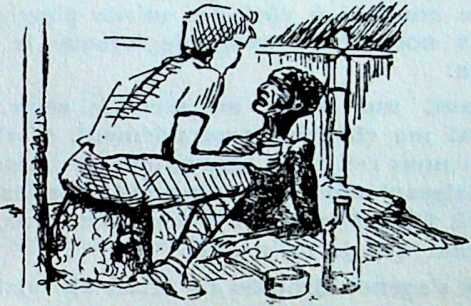 Ils accourent... au chevet des malades...— O Seigneur ! Missi est très malade... Je suismalade. Tes serviteurs sont mourants. Seigneur, vas-tu retirer tous tes serviteurs de ce pays ? Laisseras-tupérir les Tannésiens dans leurs ténèbres ? Oh ! touche le cœur de mon peuple. Epargne Missi ! Sauve,sauve Tanna !De grosses larmes coulent de ses yeux gonflés etrougis. Puis, s’approchant de Paton, qui reprendconscience :— Missi, je suis très faible, je meurs... Je viens tedire : Adieu ! Dans un instant, je verrai Jésus.Depuis que tu es malade, ma chère femme et mesenfants sont morts. Nous les avons enterrés sans te51le dire, pour ne pas t’attrister. La plupart des instituteurs d’Aneityum sont morts aussi ! Et moi, je vaisbientôt les rejoindre. Je suis pourtant si heureuxparce que je regarde à Jésus...Puis-je te dire mon plus grand désir ? Je voudraistant être enseveli à côté des miens pour que nouspuissions nous lever ensemble lorsque le Seigneurreviendra.Pourtant, une chose me serre le cœur, quelquechose qui me chagrine profondément. G’est de voirque Dieu nous retire de Tanna, tous, les uns après lesautres, laissant mon pauvre peuple dans les ténèbresdu péché. Oh ! Missi, prie encore pour eux, maintenant, avant que je m’en aille.Kowia s’agenouille près de Missi et, là, tout prèsl’un de l’autre, les deux amis prient longuement enversant d’abondantes larmes. Puis, à grand-peine, carses forces l’abandonnent, il se traîne dehors en disantd’une voix étouffée :— Missi, adieu ! Tu me retrouveras au ciel, prèsde Jésus.Il ferme la porte, fait quelques mètres, puiss’écroule pour ne plus se relever.Paton vient de perdre un grand et précieux ami :— Ah ! murmure-t-il dans un sanglot, il y auraau moins une âme de Tanna qui, dans le ciel, chantera la gloire de l’Agneau. Quel rassasiement pourmon âme lorsque je le verrai, là-haut, près du Maître !52CHAPITRE 8Il n’y a qu’un cri dans toute l’île : « C’est Patonqui nous attire ces malheurs. >En effet, les malheurs déferlent sur Tanna. Larougeole a déjà décimé le tiers de sa population. Etles marchands de bois de santal, qui fréquentent larégion côtière, n’ont pas la conscience au large, ilsdevinent le mécontentement, la désapprobation desnatifs, aussi jugent-ils prudent de détourner l’attention d’eux-mêmes en répétant partout :— Vous voyez bien, ce sont les missionnaires quivous portent malheur ! Vos dieux ne sont pascontents. Chassez Paton et sa clique ; tuez-les et vousvivrez tranquilles.A vrai dire, ces hommes de sacs et de cordes honnissent les missionnaires qui contrecarrent leurs desseins. Aussi longtemps que ces Noirs resteront dansleur état de crainte et d’ignorance, nous pourronsprofiter d’eux..., disent-ils.53Quelques semaines plus tard, un autre capitainerefuse catégoriquement de faire du commerce avecles Tannésiens :— Tant que vous n’aurez pas banni ces gens dangereux, nous ne traiterons aucune affaire avec vous...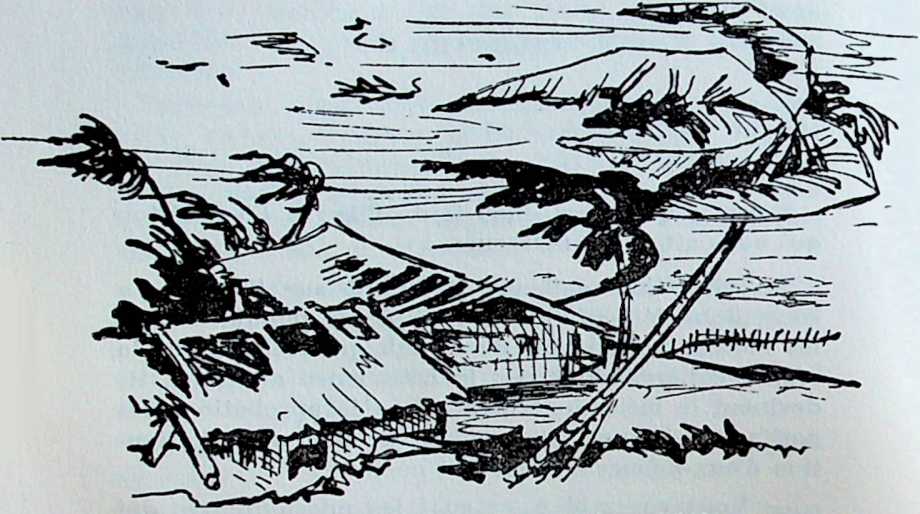 La terrible tempête qui s'abat sur l'île en 1861...— Tenez, propose un autre, un mois après, je vousdonne du tabac, de la poudre et des balles. C’est pouren finir avec Missi et ses acolytes.Trop malheureux et trop ignorants pour discernerle but criminel de ces propos, les pauvres Tannésiens,menacés par l’épidémie, laissent les soupçons et lahaine envahir leurs cœurs déjà tant ulcérés.54— Après tout, si c’était vrai ?La terrible tempête qui s’abat sur l’île, en mars1861, n’est pas faite pour les rassurer. Les arbres,secoués par un vent d’une violence inouïe, laissenttomber sur le sol, jonché de feuilles et de branchescassées, leurs fruits encore verts. La précieuse récoltede bananes, richesse du pays, est anéantie en quelques heures.Décidément, les ténèbres sont déchaînées !Par moment, Paton sent son courage faiblir :— Seigneur, tu nous cribles ; pourtant, tu nous asplacés ici et cela nous suffit...L’espoir de voir quelques Tannésiens gagnés àl’Evangile le soutient toujours. Quel est le laboureurqui ne vit pas dans l’espérance de la moisson ? Biensûr, Dieu n’a pas dit que Paton serait le moissonneur, mais il est impossible que la semence jetée aveclarmes ne lève un jour.♦* *Le soleil se couche à l’horizon ; les ombres s’allongent. La nuit sera bientôt là.Paton vient d’entendre de curieux gémissements,pas loin de la station. Ce sont sans doute les bêlements d’une chèvre qu’on torture. Il court vers l’étable...Avant même qu’il ait eu le temps de réaliser quoique ce soit, le voilà au milieu d’une bande armée, qui55l’encercle, la matraque levée contre lui. Il est prisdans un guet-apens. Sa dernière heure serait-ellearrivée ?Paton ne perd pas la tête. Il est conscient que sonDieu est là et le protège. De ses yeux perçants, il dévisage ses assaillants et leur tient un langage sévère :— Ce que vous faites est honteux. Dieu vous voitet, si vous ne changez de vie, le châtiment vousatteindra.Littéralement subjugués par ce vigoureux rappel àl’ordre, les hommes de Miaki n’osent porter la mainsur lui. Paton ne tremble pas, sa voix reste assurée :— Vous voyez bien, poursuit-il, je reste au milieude vous parce que je vous aime. Je cours des dangerspour vous, pour soulager vos épreuves. Suis-je venupour vous dépouiller ? Ah ! comme je voudrais vousfaire partager mon bonheur !Et là, dans l’étable transformée pour un momenten chapelle, l’Ecossais annonce avec joie la BonneNouvelle du salut : « Jésus est mort justement pourque Dieu soit apaisé envers vous, pour qu’il vous soittoujours favorable. Honorez le Fils de Dieu, croyezen Lui, votre Sauveur, et il vous pardonnera. Il changera votre vie, il chassera la crainte de vos cœurs etles remplira de sa paix.Quant à moi, je n’ai pas peur ; Dieu me protège et,quand il le voudra, il me prendra dans son ciel avecLui. >Puis, élevant les mains, le missionnaire s’écrie :56— Seigneur, tu vois mes chers Tannésiens. Je voudrais qu’ils connaissent ton amour. Je voudrais qu’ilste voient et te suivent, toi le Sauveur et le seul Seigneur.Les guerriers sont vaincus. Tant d’audace et tantd’amour les font reculer. Ils s’esquivent les uns aprèsles autres, comme des coupables qui fuient leurconscience soudain réveillée.Pourtant, la haine subsiste dans les cœurs. Miakine désarme pas. Il a réuni ses hommes pour en finiravec Missi.Le valeureux Ecossais, qui ne connaît aucun répit,apprend de mauvaises nouvelles. A Erromanga, lesGordons, ses amis, ont été massacrés. D’Angleterrelui parviennent des lettres de critique : on lui reproche de rester à Tanna et d’y perdre son temps. Quegagne-t-il à tenir sur cette terre inhospitalière, puisqu’il n’y a plus d’espoir ?Partir ?Ah ! comme ce mot lui fait mal. Partir ? Maispeut-il y songer ? Maintenant qu’il possède la langueà fond, maintenant que son cœur vibre pour ces peuplades sans espérance ! Partir sans attendre la récolte, alors que de longues années de semailles baignées de larmes ont été accomplies ? Quoi ? S’avouervaincu, douter de la puissance de l’Evangile prêché àTanna ?Jamais de la vie !Je ne partirai que lorsque Dieu m’en chassera. Pourle moment, je reste !57CHAPITRE 9— Pas une minute à perdre ! Fuyons si l’on neveut pas périr, clame Paton à ses amis.Alerté par d’étranges coups de trompe prolongés,affreusement lugubres, le Missionnaire a vu, parl’étroite fenêtre de sa chambre, de forts contingentsde sauvages dévaler en hurlant la colline d’en face,de l’autre côté de la baie. Ces hommes se dirigent certainement vers la station.Missi barricade la porte à clé et s’enfuit en toutehâte, suivi de ses fidèles amis, Abraham et Matthieu,qui lui emboîtent le pas sans dire un mot.Où vont-ils au juste ?Au village du chef Nowar, un Tannésien « presquechrétien >, qui lui témoigne quelque affection. C’estle seul lieu où ils sont vraiment sûrs d’être accueillis.Ces hommes, qui n’emportent que leur Bible etquelques couvertures, s’enfoncent prudemment dansla jungle, s’arrêtant par moment pour écouter ouobserver les lieux. Le chemin paraît désert...59Soudain, un bruit les fait tressaillir et suspendreleur marche. Derrière eux, juste à quelques pas, unhomme, qui était caché dans le feuillage d’un grandarbre, vient de sauter sur le sol desséché. Paton lereconnaît. C’est le cousin de Miaki, posté là en sentinelle : un homme bâti en athlète, au visage effrayant,chargé de haine. Il se dirige vers Paton, le tomahawklevé contre lui. II l’abaisse avec une force inouïe,visant la tête du missionnaire, et c’est miracle si ellen’est pas fracassée. Il est vrai que Paton a les réflexesprompts ; il esquive rapidement le coup, se redresseaussitôt, et regarde fixement le Noir étonné. De savoix puissante et ferme, il crie :— Dieu est ici ! Dieu te voit ! Si tu me frappes, ilte punira.Décontenancé, saisi lui aussi par une telle audace,le jeune homme laisse tomber son arme. Dieu l’arrête, le maîtrise, et Paton le sait, lui qui profite dudésarroi de son adversaire pour rejoindre ses compagnons effrayés qui se sont prudemment éloignés.On est en 1862. Un immense conflit, dont Paton estle centre, embrase l’île tout entière. Les uns prennentparti pour Missi ; les autres, les plus acharnés et lesplus nombreux, réclament sa mort à tout prix. Il estl’indésirable qui attire le malheur sur Tanna, doncl’homme qu’il faut abattre au plus tôt. Toutes lesvieilles querelles — on n’oublie pas si vite — ressortent, attisant la haine et dressant les tribus les unescontre les autres. De tous côtés viennent d’horriblesclameurs. Paton en est saisi, lui qui écrira plus tard :« Ce sont des cris que je n’oublierai jamais. >60Au village de Nowar, grande effervescence : toutela population est nerveuse, en proie à une indicibleterreur. Les femmes crient en serrant leurs bébésdans les bras. Les hommes vont et viennent, désemparés, affolés à la vue de cette formidable armée quis’avance au loin dans leur direction.Sur les conseils de Paton qui vient d’arriver — leseul peut-être qui garde tout son sang-froid —, onabat des arbres pour obstruer tous les chemins quimènent au village, afin de mieux les défendre.La horde de Miaki se répand lentement sur le rivage. Spectacle affreux ! Cette armée a pillé la stationmissionnaire ; furieuse de ne pas y avoir trouvé Missi,elle revient, plus décidée que jamais à en finir aveclui. Les sauvages surexcités scandent des cris deguerre sinistres, qui paralysent de terreur la cité toutentière.Seul, au centre du village, un petit groupe d’hommes reste calme. Le chef Nowar, allongé sur un canotrenversé, car il est blessé, converse gravement avecPaton.— Missi..., prie ton Dieu.— Oui ! Il est notre seul espoir, dit l’Ecossais. Luiseul peut intervenir en notre faveur et arrêter ceshommes de sang. Humainement, nous sommes perdus.— Si ton Dieu n’envoie pas la délivrance, continueNowar, nous sommes tous morts. Ils nous massacreront tous à cause de toi.Cette dernière allusion bouleverse Paton. Est-il possible que des familles entières périssent à cause de61lui ? Il se jette à genoux au milieu de ses amis quisuivent son exemple. Ces hommes prient comme l’onprie dans le danger, en face de la mort.Maintenant, il n’y a plus d’espoir ; ce n’est plusqu’une question de minutes. L’ennemi, qui est là, àquelque trois cents mètres, est tellement supérieur ennombre !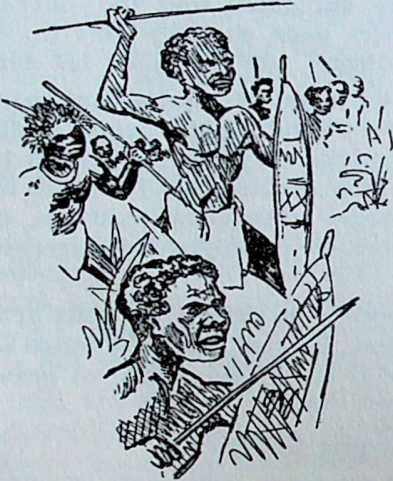 La horde de Miakî se répand...Soudain, Paton sent une lourde main se poser surson épaule.— Missi... Dieu a exaucé ! dit Noxvar à voix basse.— Que dis-tu ? interroge Paton qui se relève.— Regarde. Ils se sont tous arrêtés.62En effet, un homme — un messager sans doute —va et vient dans les rangs ennemis, donnant des ordresavec force gestes. Les guerriers, qui tout à l’heurescandaient leurs cris affreux, se sont tus.Mais que se passe-t-il ? Cette imposante armée,immobilisée un court instant, fait subitement demi-tour et, au grand étonnement des gens de Nowar quin’en croient pas leurs yeux, elle longe la côte pours’enfoncer bientôt dans la forêt.— Missi, Dieu a exaucé. C’est un miracle !— Oui, c’est un miracle de notre Dieu, acquiescePaton. Il est merveilleux !— Ton Dieu est bien le plus fort, Missi ! Qui pourrait en douter ?Ces quelques hommes, une fois de plus, s’agenouillent pour dire « Merci > au Tout-Puissant qui sauveet protège. « Il ne veille ni ne dort Celui qui garde sonpeuple ! »Bien sûr, il ne s’agit là que d’une trêve ; la délivrance n’est que momentanée, et Paton le sait bien.Si Miaki et ses troupes ont fait volte-face, c’est qu’ilsétaient attaqués par une tribu de l’intérieur favorableà Missi. Tribu, hélas ! qui devait être pillée et massacrée peu de jours après !— O Dieu ! Aie pitié de Tanna ! supplie Paton enapprenant l’horrible nouvelle.63CHAPITRE 10Nuit terrible pour Paton et ses amis qui doiventdormir à même le sol, dans une hutte isolée, appartenant à Nowar. Nuit interminable, passée dans l’angoisse. Chaque bruit, chaque craquement, chaque crifont sursauter ces hommes en perpétuelle alerte.Le lendemain, dans la soirée, Nowar vient les rejoindre :— Missi, tu dois partir. Si tu restes avec nous auvillage, nous serons tous massacrés.— C’est bon ! répond tranquillement le missionnaire. Mais alors que me conseilles-tu ? Il est tard etla nuit est bientôt là.Nowar a son plan.— Voici ! Demain, au petit jour, tu prendras lamer pour rejoindre ton ami Matthieson qui habite leNord de l’île.— Ton idée est bonne, reprend Paton, mais tu saisbien que je n’ai plus de bateau. Miaki m’a tout volé.655.— Demain, on verra ça, tranche Novvar. Pourl’instant, accompagne mon fils qui va te conduire enlieu sûr. Fais-lui confiance ; avec lui, tu n’as rien àcraindre.Un brin perplexe — mais que faire ? — Paton suitle fils de son ami. La nuit est noire maintenant et lesdeux hommes avancent prudemment, sans bruit,l’oreille aux aguets. Ils s’enfoncent dans la jungleendormie et suivent un petit sentier rocailleux, etmarchent environ trente à quarante minutes.— Voilà ! dit le guide à voix basse en montrant ungrand châtaignier, dont l’imposante silhouette se détache dans le ciel étoilé. Grimpe dans l’arbre et restes-yjusqu’à ce que la lune se lève. Je viendrai te chercher à ce moment-là.Le jeune homme n’ajoute pas un mot, fait demi-tour et reprend le chemin du village. Paton, silencieux et immobile, le regarde s’éloigner dans la nuit.Le bruit de ses pas accélérés s’évanouit bientôt, et lesilence, ce silence lourd qui enveloppe toute chosecomme une chape de plomb, envahit la forêt mystérieuse. L’air fraîchit.Alors, le missionnaire grimpe dans le châtaignier ets’installe sans difficulté sur la plus grosse branche. Ilreste là des heures, perdu dans ses réflexions, sansbouger, dans une position inconfortable.Le silence de la nuit est impressionnant. Plus impressionnants encore ces hurlements sauvages, cescoups de mousquets qui partent brusquement dans lelointain. Comme c’est lugubre...66Et, pourtant, Eaton est heureux. Il se sent là, toutseul, en sécurité ; Dieu est près de lui, plus près qu’ilne l’a jamais été. Cette présence bénie le rassure, leréjouit, le comble. Heures combien douces, inoublia-bles, dans cet abri de feuilles que la brise fraîche dela nuit agite par intermittence.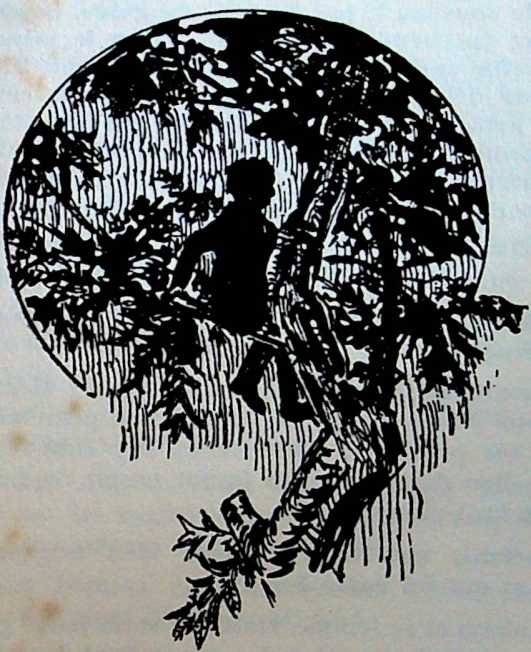 Il s'installe sur la plus grosse brancheL’homme de Dieu aurait bien voulu rester là pluslongtemps, mais le fils de Nowar, fidèle à sa promesse,est de retour.67— Déjà ! pense Paton qui a reconnu ses pas et savoix.— Missi ! Il faut repartir. La lune vient de paraître.Paton saute à terre et, sans plus d’explication, emboîte de nouveau le pas à son jeune guide. Il prie toutau long du chemin, ne sachant où on le mène. SonDieu veille sur lui et cela lui suffit. Quand les deuxhommes débouchent sur la grève déserte en cetteheure matinale, le missionnaire se souvient de quelques promesses divines, si précieuses pour lui dansces instants difficiles : « Je ne te laisserai point... Jene t’abandonnerai point... Voici, je suis toujours avectoi, jusqu’à la fin du monde. »Une embarcation est là, sur la berge, qui les attend.— Missi, la barque est à toi... si tu me donnes tescouvertures.Ce marchandage attriste Paton. Quoi ? Même soncher ami Nowar profite de la situation pour lui soustraire ses précieuses couvertures. N’y aura-t-il doncaucun élan du cœur en sa faveur parmi ces hommesqu’il a tant aimés ?Pourtant, que faire ? Il doit bien accepter cetéchange qui lui coûte beaucoup.Abraham et sa femme, Matthieu et un jeune garçon,qui viennent de les rejoindre, s’installent dans la barque, tandis que Paton salue de la main tous les gensdu village qui accourent pour assister au départ del’embarcation. Son cœur se serre en les voyant. Les68retrouvera-t-il ? Se tourneront-ils vers ce Sauveurqu’il semble avoir prêché en vain ?La barque avance maintenant sur l’eau tranquille,lentement. Tout va bien pour l’instant : la côte s’éloigne progressivement et le village s’estompe déjà, dansle lointain.Une heure plus tard, le vent se lève, devenant deplus en plus violent. Le frêle esquif est à tel pointmalmené que ses occupants perdent rapidement l’espoir d’échapper à la mort. A la barre, le jeune garçon, pourtant habitué à la mer, est complètementdésemparé. Il crie soudain :— Missi, voyez comment se conduit la mer. Elleengloutit ceux qui attendent d’elle le secours...— C’est pourquoi nous ne demanderons pas desecours à la mer, répond brusquement Paton, mais àJésus seul.Chacun se rend compte que le danger est grand,car la barque se remplit d’eau.— Nous sommes tous noyés, s’écrie Abraham,effrayé par les vagues énormes qui soulèvent la barque à des hauteurs impressionnantes.— Les requins nous mangeront tous, renchéritMatthieu. Autant l’être par Miaki !Paton essaie de ranimer le courage de ses hommes,pris de panique les uns après les autres.— Jésus est le Maître de la mer. Ne le savez-vouspas ? N’ayez pas peur, il veille sur nous.69Abraham a compris. II regardait à la mer et non àCelui qui règne sur les (lots, c’est pourquoi il avaitpeur.— Merci, Missi ! Maintenant, je suis fort. Dieunous sauvera.Après quatre heures de lutte désespérée, surhumaine presque, le fragile esquif est poussé dans unebaie plus tranquille, où il sera facile d’atteindre lerivage qu’on distingue bien, à peu de distance. Lesoccupants reprennent courage et redoublent d’efTort.Encore une demi-heure et la petite troupe pose lepied sur la berge.— Sauvés ! s’écrie Matthieu. Dieu nous a gardés.Hélas ! Ils déchantent vite lorsqu’ils apprennentqu’ils viennent de débarquer exactement à l’endroitqu’ils avaient quitté cinq heures auparavant. Lesvoilà donc ramenés à leur point de départ. On comprend leur déconvenue, qui est grande ! Pourtant, ilssont si exténués qu’ils en oublient le danger qu’ilscourent et, s’allongeant sur le gravier chaud, ils s’endorment profondément tout près les uns des autres.70CHAPITRE 11Le retour de Paton est loin de réjouir les gens deNowar qui, pris de panique, s’enfuient dans les profondeurs de la jungle, pour échapper aux représaillesde Miaki et de sa bande. Ces guerriers ne campentqu’à deux kilomètres du village et il est certain qu’ilsattaqueront dès qu’ils apprendront le retour du missionnaire.Paton sait bien qu’il ne peut rester une heure deplus dans ce lieu hospitalier sur lequel il fait peser,par sa présence, une lourde menace. Mais que doit-ilfaire ? Il a beau réfléchir, sa perplexité demeure. Tousles chemins lui sont interdits : la jungle, il ne peut ysonger. Il ne la connaît pas assez pour s’y aventureret il risquerait, à tout moment, de tomber dans lesgriffes des tribus ennemies. Par la côte ? C’est tropexposé. Les soldats de Miaki sont là, qui veillent. Parla mer ? Il n’y songe même pas...Il en est là de ses réflexions lorsqu’il voit apparaître Famaingo, un Noir de fière allure et de haute71taille, qu’il connaît bien. C’est le gendre de Nowar, unhomme bon pour Missi, qui connaît la jungle commesa poche et qui habite justement à mi-chemin de lastation des Matthieson.— Bonjour, Missi, dit-il avec un geste amical.— Bonjour, Famaingo. C’est Dieu qui t’envoie àmon secours.— Comment cela ?— Tu seras mon guide. Laisse-moi t’accompagner,tu m’indiqueras la route... Et, dès que le bateau de lamission viendra, je te récompenserai.Famaingo change de visage, car il sait tout ce quecela représente pour lui.— Mais si tu viens avec nous, nous serons toustués. Je n’ai que sept hommes et ta présence nousmettra en danger.Famaingo se fait tirer l’oreille ; la mission qu’onlui demande de remplir est périlleuse pour lui et seshommes. Il faut l’opiniâtre insistance de l’Ecossais,ses promesses de récompense plusieurs fois réitéréespour arriver à bout de ses hésitations qu’on sait motivées. Paton tient en Famaingo sa dernière chance desalut, il ne la laissera pas échapper.— Et puis, ajoute-t-il pour fléchir son ami, si jereste ici, tout le village avec Nowar, ton beau-père,périra massacré. II faut à tout prix éviter ça ; tu doism’emmener avec toi.— Eh bien ! J’accepte, mais à tes risques et périls ;je ne t’assure rien. Tu n’as qu’à me suivre jusqu’où72tu pourras. Tiens-toi le plus près possible de moi pourqu’on te confonde avec mes hommes.— C’est bon ! acquiesce Paton, trop heureux d’avoirobtenu l’assentiment de son ami ; je ferai comme tul’entendras.Une heure plus tard, la petite troupe, qui longed’abord la côte pour éviter les troupes ennemies, s’enfonce, silencieuse, dans la foret profonde. La chaleurest accablante et la marche pénible sur ces sentiersmal tracés, encombrés par endroit de branchages cassés par la tempête. Pas d’ombre, pas de brise, pas dehalte.Sur une hauteur, qu’ils gravissent lentement, unvillage paisible appelé < le ciel >, à cause de sa position élevée, dort paisiblement dans le bourdonnementincessant des insectes.— C’est presque mon pays, déclare Famaingo avecsatisfaction. Reposons-nous un peu tandis que jefume une pipe.Paton ne se le fait pas dire deux fois ; les récentesépreuves l’ont quasiment épuisé et, s’il tient encore,c’est parce qu’il lutte avec Dieu contre la mort qui leharcèle.Hélas ! Des cris affreux, tout proches, le tirent deses pensées. Il se redresse et voit avec horreur unetroupe nombreuse qui déjà les encercle en hurlant sajoie de tomber enfin sur Missi qu’elle poursuit depuisdes heures. Informé de son départ, les hommes deMiaki battent la jungle pour en finir avec lui.73Famaingo est effrayé. Il s’approche tout tremblantde Missi et lui conseille, à voix basse, de filer au plusvite :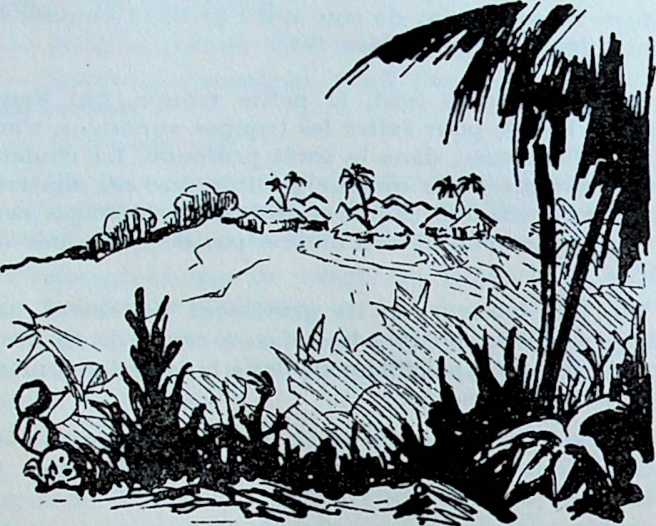 Sur la hauteur, un village paisible appelé : le ciel...— Je te suivrai quand j’aurai causé avec ces hommes et lorsque j’aurai fini ma pipe.C’est la seule chose à ne pas faire. Tant que Patonest sous sa protection, Famaingo se doit de le défendre. Seul, il ne tardera pas à être frappé.— Non ! dit fermement Paton, qui n’est pas dupeet n’a pas l’habitude de se laisser manœuvrer, je resterai avec toi, et, si je suis tué, ce sera sous tes yeux.74Famaingo a beau supplier Missi de partir, lui direque c’est là le seul moyen d’échapper, Paton s’y refuseénergiquement. Son sort se joue là.Alors commencent parmi les soldats de Miaki desdiscussions sans fin, chacun encourageant son compagnon à tirer le premier. Pendant ce temps, Paton lesregarde calmement, dignement même, avec reproche.— Mon Dieu vous punira si vous tuez un innocentou l’un de mes amis.Un kawas, lancé par l’un des sauvages, effleure lajoue d’Abraham, qui se jette en arrière.— Je serai bientôt avec Jésus, dit-il affolé.Les guerriers, au visage hideux, resserrent toujoursplus leur étreinte, tandis que Paton, impassible, necesse de prier. Il se sait immortel tant que l’œuvreque son Maître lui a confiée n’est pas achevée. La certitude d’être l’objet de la protection divine le soutient. Certes, il passe par de terribles moments. Parfois, ses genoux vacillent ; sa raison même estébranlée, mais il serre dans son cœur la promesseimmuable de son Dieu : « Voici, je suis toujours avectoi... > Et, chaque fois, Paton reprend courage !Soudain — sans doute pour décrocher Missi —Famaingo s’élance dans le chemin en se frayant unpassage parmi les soldats de Miaki, qui s’écartent,surpris par ce départ précipité. Paton et ses amis,sans hésiter une seconde, se lancent à sa poursuite,pour le suivre d’aussi près que possible. A leur tour,les soldats, revenus de leur stupeur, prennent les75fuyards en chasse, entourent Missi, l’arme levée, prêtsà l’abattre.Mais pourquoi leurs bras restent-ils levés ? Sont-ilsretenus par une main invisible ? Paton le sait bien.C’est le Dieu qui a sauvé Daniel qui est là, commeune forteresse, pour le protéger des méchants.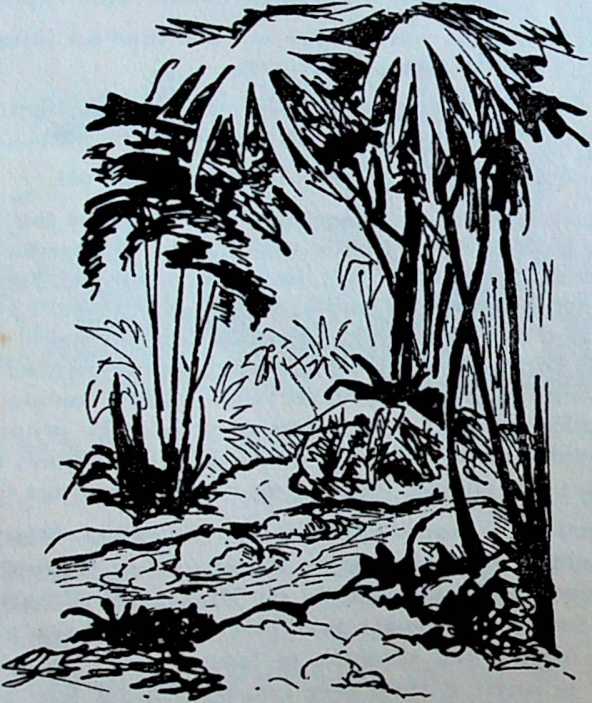 Le sentier est coupé par un maigre torrent76A quelque cinq cents mètres du village, le sentierest coupé par un maigre torrent qui jette son eauclaire sur des cailloux pleins de soleil. Famaingo etses hommes enjambent le ruisseau sans effort, et disparaissent dans la jungle sans ralentir leur course,sans se préoccuper du missionnaire qui perd du terrain.Paton saute à son tour, mais ses jambes, coupéespar l’émotion, ne le portent plus. Il s’écroule surl’herbe sèche. Au même instant, on entend un énormefracas. Un kawas, lancé avec une force inouïe, vientde frôler la tête de Missi pour aller s’écraser sur lerocher, quelques mètres plus loin.Le missionnaire l’a échappé belle. Sans cetteheureuse chute, il aurait eu la tête fracassée.Avec autant de rapidité qu’il s’est affalé, Paton serelève et s’élance sur le sentier, à la recherche deFamaingo. Mais, chose extraordinaire, les sauvages leregardent fuir, immobiles, sans dire un mot, sansessayer de lui jeter le moindre projectile. Aucun d’euxne traverse le ruisseau pour se lancer à sa poursuite.< Jusqu’ici et pas plus loin >, semble leur dire leTout-Puissant.Paton est sauvé...Le lendemain, à la tombée de la nuit, les fuyardsarrivent sains et saufs chez Matthieson qui les croyaittous morts depuis longtemps.77CHAPITRE 12Sitôt installé chez Matthieson, Paton se met à l’œuvre. Il n’est pas homme à s’apitoyer sur son sort, àcéder aux menaces ou aux appels de la fatigue. Prêcher l’Evangile, voilà sa passion, son programme, saraison de vivre.Son premier dimanche est bien rempli. Le matin,culte béni avec une trentaine de Tannésiens. L’après-midi, visite de six ou sept villages de l’intérieur poury annoncer l’amour du Dieu sauveur. Le lendemain,pas de répit. L’infatigable Ecossais se retire dans lebureau de son ami et s’y verrouille pour ne pas êtredérangé. Il a du courrier en retard, des lettres importantes à rédiger.Une heure plus tard, alors que Paton est absorbédans ses écritures, on frappe à la porte. C’est Matthieson qui va ouvrir, et il se trouve nez à nez avecune dizaine de Noirs à la face sinistre, armés jusqu’aux dents. C’est une compagnie de Miaki à larecherche de Missi.79— Nous venons visiter les bâtiments, dit brusquement l’un d’eux. Laisse-nous entrer.Et, sans même attendre une réponse, ces hommespénètrent dans la maison, bousculent le missionnaireeffrayé, puis commencent leur inspection. Ils vont dechambre en chambre sans échanger la moindre parole, fouillant fiévreusement tous les recoins. Matthie-son les suit à quelques pas, très inquiet, car il devineleurs intentions criminelles.Or, Paton est introuvable. Ces hommes sont passésdevant la porte du bureau sans y prendre garde,comme frappés d’aveuglement. Matthieson en est toutétonné.A la fin, désappointés de ne pas trouver Missi etpersuadés sans doute qu’il est en tournée dans l’intérieur du pays, les soldats de Miaki échangent de brefspropos, puis, nerveux, déchargent leurs mousquetsdans la dernière pièce de la maison. Ils tirent violemment la porte et s’en vont en bougonnant.Etrange façon de prendre congé de Matthieson ! Ilsont voulu, sans doute, l’effrayer ou faire montre deleur force.** *Dix heures. La station est plongée dans le silence.Une curieuse sensation, indéfinissable, réveille Missiqui dormait profondément, littéralement épuisé parles veilles et les fatigues de la veille ?— Qu’est-ce donc ? dit-il, en se dressant sur sonlit.80Son chien est là, haletant, qui tire depuis un moment la manche de sa chemise pour le sortir de sesrêves.Paton a compris. Sa fidèle bête l’avertit qu’il y adu danger au dehors... En effet, des ombres vont etviennent, silencieuses : ce sont les soldats de Miaki.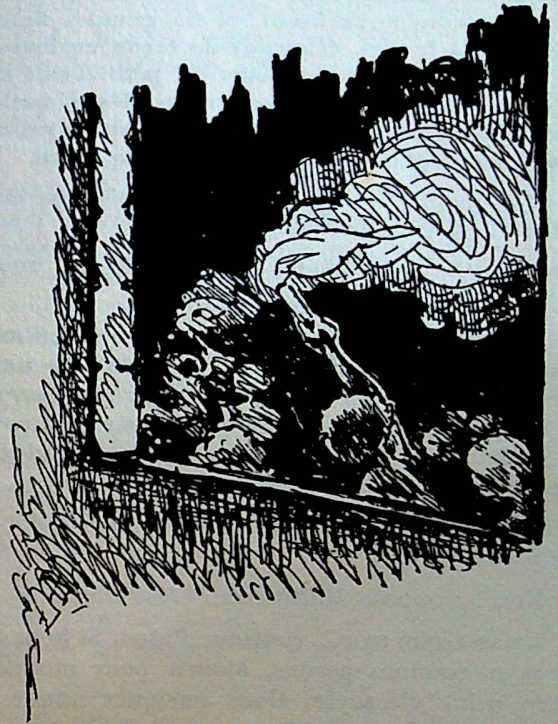 Quelques sauvages passent rapidementsous les fenêtres avec des torches816.Brusquement, la chambre est éclairée par d’étranges et vacillantes lueurs. Quelques sauvages passentrapidement sous les fenêtres avec des torches.Malheur ! Ils mettent le feu au temple de bois,édifié non loin de la maison. D’autres allument lapalissade de roseaux qui relie les deux bâtiments.Quelques secondes suffisent, et de grandes flammesmontent vers le ciel, éclairant de façon curieuse cesfaces hideuses et léchant, dans un pétillement sinistre, les hautes branches des arbres. Dans quelquesminutes, la maison va flamber à son tour et ses occupants devront choisir entre le feu et la lance.Tout le monde est sur pied et l’angoisse se devinesur les visages curieusement éclairés.Que faire ? Et, pourtant, il n’y aurait pas une minute à perdre !Paton, comme à l’ordinaire, est maître de lui-même.Il s’arme d’un petit tomahawk qui pend au mur etglisse un inoffensif revolver — il n’est pas chargé —dans sa poche. Il y a des vies à sauver ! Et commeelles sont en danger à cause de lui, c’est à lui d’agiret de payer de sa personne.— Priez, lance-t-il à voix basse, tandis qu’il s’apprête à sortir.— Non ! s’oppose Matthieson. C’est inutile !— Laissez-moi agir..., continue Paton. Si je ne tenterien, nous sommes perdus. Mourir pour mourir, çavaut la peine d’essayer. Dans quelques minutes, lamaison sera la proie des flammes et ce sera trop tard.82Ses amis sont atterrés et ne répondent pas. QueDieu protège son serviteur !— Refermez la porte derrière moi et priez..., chuchote Paton qui s’est glissé dehors, sans être vu. Ilcourt à la palissade, la renverse et la rejette versl’église qui n’est plus qu’un immense brasier. Ensuite,il piétine l’herbe sèche qui brûle déjà.Ouf ! Il était temps ! La maison est maintenantisolée des flammes.— Tuez-le, tuez-le ! crient sept ou huit hommes quientourent Missi, la massue levée contre lui.— Si vous me frappez, tonne Missi, Dieu vouschâtiera. Vous avez brûlé son église ; vous avez de lahaine pour son culte. Vous êtes meurtriers ! Prenezgarde ! Le Tout-Puissant qui me protège a un feuplus redoutable que celui-là ! Changez vos voies ! Cessez de Le combattre. Nous vous aimons, nous désironsvotre bien... et vous nous détestez ! Pourquoi êtes-vous si méchants ? Dieu est ici, reprend Missi avecforce. Il est ici pour me protéger et vous punir.Les sauvages hurlent de rage, car ils ne peuventporter la main sur celui qu’ils poursuivent en vaindepuis des jours. Le Dieu invisible retient leurs bras.Il est le bouclier de son serviteur. Chacun devine queMissi est invulnérable.Soudain, un éclair traverse l’espace, immédiatementsuivi d’un formidable coup de tonnerre. Efifrayés etsurpris, les hommes de Miaki reculent.Le vent brusquement se lève et, ô miracle ! chasseles flammes loin de la station. L’église est mainte83nant un énorme brasier qui risque d’embraser laforêt tout entière. Quelle catastrophe alors pour lepays ! La tempête fait rage, aussi Paton doit-il seplaquer contre la muraille pour ne pas être jeté parterre.Un nouveau coup de tonnerre, aussi puissant quele premier, éclate sur sa tête et, au même instant, unetrombe d’eau, comme en connaissent parfois les Tan-nésiens, s’abat sur la station au milieu d’un vacarmeindescriptible.Chez les soldats de Miaki, la débâcle est complète.Le Dieu de Missi — qui est ici, à n’en plus douter —parle un langage qu’il n’est nul besoin d’interpréter.La tempête, les nuages noirs, les tonnerres fracassants, la pluie torrentielle, c’est la voix d’un Dieucourroucé, la voix terrible du Maître des cieux et dela terre.Paton a pu rejoindre à temps ses amis, dans la maison. Réunis dans la grande chambre, la petite assemblée tombe à genoux, émerveillée devant une si brusque et si opportune intervention du ciel.— Béni soit son nom, s’écrie Matthieson, les yeuxremplis de larmes.— Précieux Jésus ! murmure Paton, qui ajoute :Ce miracle est pour nous tous un reproche. Jusqu’àprésent, disait notre Seigneur, vous n’avez rien demandé en mon nom. Demandez et vous recevrez afinque votre joie soit parfaite.— Comme c’est vrai ! reprend Abraham. Que debénédictions perdues ! Que de délivrances empêchéesà cause de notre incrédulité !84CHAPITRE 13Depuis le cyclone, Paton est songeur. Il sait quetoute File est à feu et à sang, à cause de lui.— Est-ce vraiment juste de rester plus longtempssur cette terre ?... pense-t-il. Le moment ne serait-ilpas venu de la quitter pour un temps, jusqu’à ce queles esprits soient apaisés ?Hélas ! Le cataclysme de la veille n’a pas éteint lafureur de Miaki. Ses troupes patrouillent non loin dela station, prêtes à fondre sur les missionnaires ; leurprésence constitue un perpétuel danger pour les habitants de la contrée qui viennent dire en pleurant :— Missi, tu dois partir, car Miaki veut te tuer. Ilva venir pour en finir avec toi.— Oui ! songe avec tristesse Paton, qui aime cepays autant que sa chère Ecosse. Je crois que Dieume demande de quitter Tanna au plus tôt, maiscomment ? Par quels moyens ? Tout mon être dit :Non ! Il se révolterait si je ne savais la volonté de85Dieu plus excellente que la mienne. C’est la seule quicompte pour moi !Soudain, Paton entend des cris :— O Sait ! O Sait !Que se passe-t-il ? Un bateau !En effet, un navire est en vue, à l’horizon. Sa fuméenoire, immobile, semble plaquée contre le ciel bleu.— C’est Dieu qui l’envoie, s’écrie Missi, bouleversé.Je ne puis en douter... Vite, vite ! Faisons des signauxpour qu’il vienne vers nous.Tous les hommes se précipitent vers le promontoire dénudé qui domine la station et la mer. Ils yentassent fiévreusement tout ce qui est combustible etqu’ils ont ramassé en chemin : paille, roseaux, brindilles et feuilles sèches. Bientôt, un grand feu, empanaché de fumée blanchâtre, s’élève dans le ciel. Deson côté, Paton hisse un grand drap blanc sur le toit,que la brise marine déploie lentement, par intermittence.C’est Dieu en effet qui envoie le « Blue-Bill ». Lesmissionnaires d’Aneityum ont supplié le capitaine defaire escale à Tanna pour y recueillir, si c’est encoretemps, Paton et ses collaborateurs. Ils le savaient endanger, se demandant même s’il était encore en vie.** *Une scène déchirante se déroule sur la grève, toutprès des canots qui doivent emmener Paton et ses86amis sur le « Blue-Bill ». Matthieson, anéanti partant d’épreuves, de fatigues et d’émotion, usé par desveilles sans nombre, bouleversé à l’idée de quittercette contrée si chère à son cœur..., refuse soudainde partir. Il déclare vouloir mourir sur cette île oùdort son enfant bien-aimé.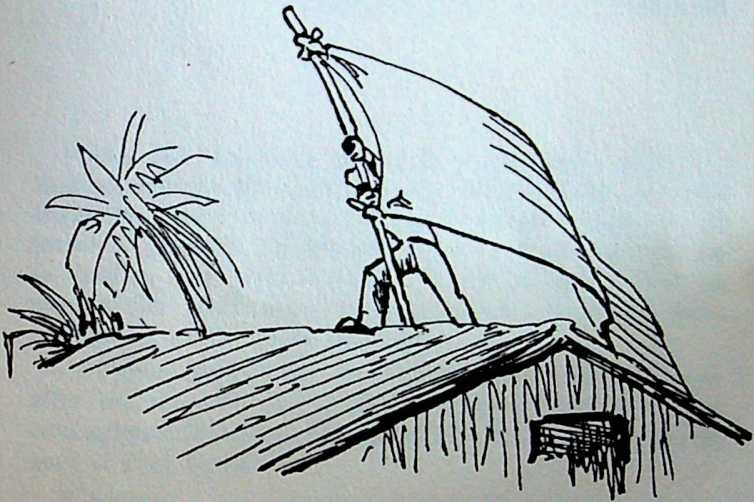 Paton hisse un grand drap blanc sur le toit...— C’est décidé ! Je reste, dit-il à tous ceux qui lepressent de renoncer à cette folle décision. Je veuxfinir mes jours à Tanna.Paton a beau le persuader, le désapprouver... peineperdue. Rien ne peut le fléchir. Sa femme, un instanthésitante, s’est ralliée aux désirs de son mari et elle87non plus ne veut pas quitter l’île. Aussi, est-ce dansune immense tristesse que Paton et ses amis abandonnent les deux serviteurs de Dieu sur le rivage.Les adieux sont déchirants ! Nowar est là, en larmes.— Missi, reviens vers nous. Nous t’aimons, reviensbientôt !88CHAPITRE 14Paton fait un long séjour en Australie, puis enEcosse, séjours bien nécessaires pour refaire sa santéébranlée, sinon ruinée, par tant de privations et deluttes angoissées. Ce temps d’absence prolongé est, onle devine, des plus remplis, car le missionnaire nepeut rester oisif. Partout où il passe, il plaide avecchaleur la cause de la Mission :— Nous attendons de nouveaux ouvriers pouraller au secours des quatre survivants qui tiennentcourageusement sur le champ missionnaire, procla-me-t-il avec force.Il réussit à convaincre son comité qu’il est urgentd’acheter un navire. L’indispensable navire qui doitassurer la liaison avec tous les missionnaires pourleur apporter périodiquement, non seulement des provisions et du matériel, mais plus encore le réconfortmoral et spirituel que réclame leur existence si rude,traversée parfois par des heures de solitude déprimantes. Les visites fréquentes d’amis chrétiens viendront renouveler leur zèle et leur joie.89La somme à trouver est énorme, mais Paton latient déjà par la foi. TI a vu d’autres miracles, pourquoi pas celui-là ?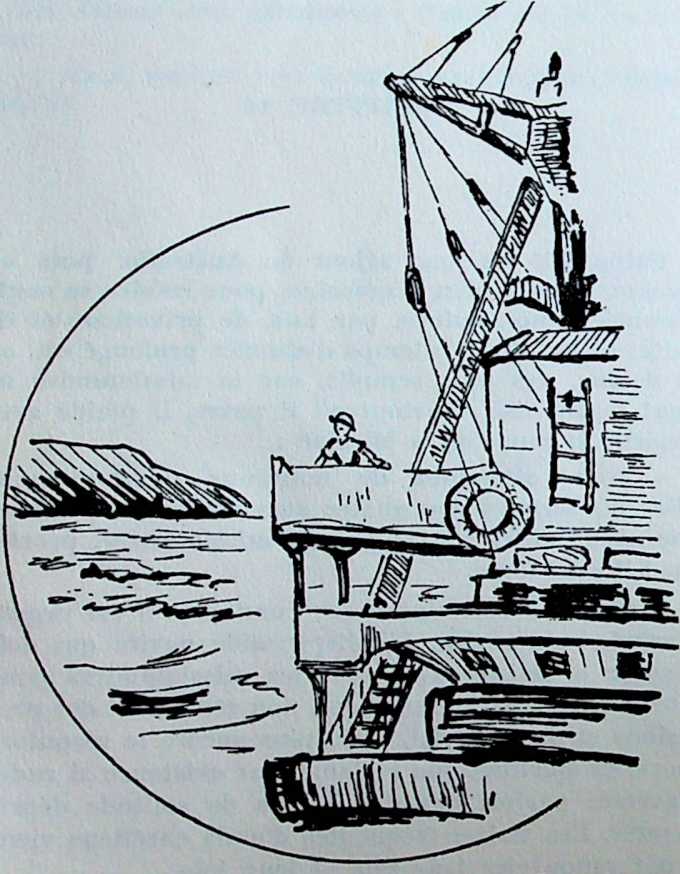 Le valeureux missionnaire emberque sur le « Dayspring >90Il attendait 75.000 francs (or), il en reçoit 125.000 !Quel bonheur ! Aussi, n’est-ce pas sans fierté que levaleureux Ecossais embarque, en 1866, sur le« Dayspring >, le bateau de la Mission, pour retourner dans les îles du Pacifique, sa nouvelle patrie.Le navire se comporte bien tout le long du voyage.Il fait successivement escale à Aneityum, puis àTanna, dont le paysage bien connu lui rappelle de sichers et de si douloureux souvenirs (*).Durant son escale à Port-Résolution, Nowar accourtvers Missi, chargé de présents, pour le supplier derester avec son peuple. Les appels et les larmes de cecannibale si près du royaume de Dieu le bouleversent. Ah ! comme il voudrait retourner vers ces hommes qu’il porte toujours sur son cœur ! Mais il nepeut accepter cet appel, car la Mission en a jugéautrement ! Plusieurs missionnaires sont déjà désignés pour continuer sa tâche à Tanna, tandis qu’il iras’installer en pionnier dans l’île voisine d’Aniwa.Bien malgré lui, Paton refuse catégoriquement derépondre aux objurgations de Nowar qui se retireprofondément malheureux. Il se rend auprès d’unchef sacré d’Aniwa qui doit voyager sur le « Dayspring » pour retourner dans sa patrie et lui remet lescoquillages blanchâtres attachés à son bras. Précieuxcoquillages qui marquent son autorité de chef.(1) Sa femme et son fils y étaient morts quelques annéesauparavant, emportés par la maladie. Le missionnaire s’étaitremarié lors de son voyage en Europe.91— Par ces insignes, lui dit Nowar, avec des sanglots dans la voix, promets-moi de protéger Missi, safemme et son enfant. Qu’il ne leur arrive aucun mal,sinon mon peuple les vengera.Une heure plus tard, le « Dayspring » reprend lahaute mer. Les côtes de Tanna s’estompent lentementà l’horizon, tandis que le missionnaire, accoudé aubastingage, prie les yeux mouillés de larmes pourcette terre qu’il ne reverra plus.** *Sitôt débarqué à Aniwa, Paton se met hardiment àl’ouvrage. Ce qui presse le plus, c’est de construirela station pour abriter sa famille et ses collaborateurset aussi d’apprendre la langue du pays, très différente de la tannésienne. Les nouveaux venus sontheureux de constater que les natifs, qui ont la réputation d’être moins violents et sanguinaires que leursvoisins, les accueillent favorablement, amicalementmême. L’ami de Nowar y serait-il pour quelquechose ?Les travaux de construction sont rapidement menés, sous les yeux d’une foule de curieux. Ce n’est pastous les jours qu’il leur est donné de suivre un telspectacle.— Tiens, dit brusquement le Blanc à un vieux chefqui ne le quitte pas des yeux, apporte ce bout de boisà ma femme et elle te donnera ce dont j’ai besoin.92Ahuri, le vieillard le regarde et interroge :— Mais de quoi as-tu besoin ?— Le bois le dira à Mme Paton.Nullement satisfait de cette réponse étrange, levieux chef continue :— Mais le bois ne lui dira rien.— Mais si ! Je ne me moque pas de toi. Va donc !Jean a toutes les peines du monde à convaincre sonnouvel ami qui ne s’exécute qu’à contre-cœur. Il serend auprès de Mme Paton et lui remet timidementl’objet, s’attendant à ce qu’elle éclate de rire. Mais pasdu tout ! La missionnaire ne se moque pas : elleregarde un instant la planche, puis, comme l’avaitpromis son mari, lui donne ce dont il avait besoin,des clous et des outils.De retour, le Noir, qui n’y comprend plus rien,demande avec insistance :— Missi, explique-moi ça. Comment le bois a-t-ilparlé à ta femme ?— Oh ! je veux bien te le dire, répond l’Ecossais,amusé par cette question.Il lit tout haut ce qu’il a crayonné sur la planche,montrant du doigt chaque mot qu’il énonce ; puis ilajoute :— Dieu, dans la Bible, nous parle de la même manière. Je te conseille d’apprendre à lire et tu saurasalors ce qu’il dit dans ce livre merveilleux. Dieu teparlera aussi à toi, comme il me parle.93— Est-ce bien vrai ? questionne le chef.— Mais oui ! Bien sûr, il faut d’abord qu’on traduise ce livre dans ta langue... Hélas ! Je la connaissi mal qu’il me sera impossible de le faire tout seul.— Pour ça, Missi, je veux bien t’aider. Tu peux, dèsmaintenant, compter sur moi.Depuis cette conversation, le Noir brûle du désir devoir la Bible imprimée dans sa propre langue ; aussile voit-on venir tous les jours apprendre à son ami —et avec quel zèle ! — le vocabulaire aniwaïen. Quelleaide précieuse pour Jean Paton ! Grâce à son professeur, il pourra bientôt parcourir l’île pour raconterla vie et l’œuvre de Jésus-Christ, le Sauveur dumonde.La page qui parle ! Quelle chose prodigieuse !94CHAPITRE 15— Que fais-tu là ?... dit un matin le vieux chefintrigué, voyant son missionnaire à l’œuvre, la piocheà la main.— Je creuse un puits pour trouver de l’eau.Peut-être Dieu nous en enverra-t-il de la fraîche,d’en-bas !Jean Paton souffre beaucoup du manque d’eau àAniwa. Il en tombe si rarement, et celle qu’on utiliseavec parcimonie est souvent malsaine, car on doit laconserver dans des conditions d’hygiène déplorables.Bien sûr, les natifs ne sont nullement éprouvés parla sécheresse : il leur faut si peu d’eau pour leursbesoins personnels ! Pour eux, pas de toilette ni delessive à faire. Quant à leur boisson, ils préfèrent leliquide sain et rafraîchissant de la noix de coco quiabonde dans l’île.C’est pourquoi, l’infatigable Ecossais a entreprisde creuser un puits près des bâtiments de la Mission.95Il se sait incompétent en la matière, mais il comptesur Dieu pour conduire à bien cette affaire.— J’espère tomber sur une nappe d’eau, explique-t-il.— Oh ! Missi ! reproche le Noir ; attends donc quela pluie tombe du ciel. Nous en recueillerons pour toideux ou trois tonneaux.— Tu sais bien que la sécheresse est très grande,poursuit Paton. Il faut se procurer de l’eau à brefdélai, sinon nous serons condamnés à mourir ou àpartir...— Non, Missi ! Tu ne dois pas nous quitter, reprend le vieux chef qui ajoute : Mais tu sais bien quela pluie ne vient que d’en-haut. Comment peux-tu enattendre d’en-bas ?Jean oubliait que cet homme n’avait jamais vu depuits, qu’il ignorait totalement l’existence de nappessouterraines.— Dans mon pays, en Europe, explique l’Ecossais,l’eau fraîche jaillit de la terre. Je pense que ce serala même chose ici.Le vieux chef est sceptique. Il regarde longuementMissi et, branlant la tête, déclare :— Tu deviens fou, Missi ! J’espère que tu ne dirasà personne ce que tu cherches ; on ne te croirait paset l’on se moquerait de toi.Jean reprend sa besogne, sans insister davantage.A quoi bon ! La tâche avance très lentement, car il96est mal équipé ; les outils dont il dispose sont insuffisants et peu adaptés à ce genre de travail.— Ce Blanc perd complètement la tête, pense levieux chef qui l’observe en silence. Je parie qu’ilcreuse sa tombe pour mettre fin à ses jours.Convaincu d’avoir trouvé la bonne explication, ilalerte ses amis et leur demande de surveiller Missichaque fois qu’il reprend la pioche :— Ne le quittez pas des yeux. Quand il sera fatigué, nous le presserons d’abandonner.Le travail est harassant sous le soleil brûlant duPacifique. Autour du chantier, installée sur la terrefraîchement remuée, une armée de spectateurs regardecette curieuse entreprise. C’est agaçant au possible !Paton essaie de les intéresser à la besogne, mais iltrouve peu de gens dévoués pour lui prêter main-forte.Il doit distribuer des hameçons s’il veut les décider àmonter les seaux remplis de terre. Hélas ! le stock dehameçons s’épuise vite... et l’eau n’est pas encore là !Au bout de quelques jours, le vieux chef s’emportepour de bon. Le stupide entêtement de son ami le methors de lui :— Je te dis que la pluie ne viendra jamais d’en-bas. Pourquoi tu t’obstines ainsi ?Le lendemain, Paton a la désagréable surprise deconstater qu’une partie du travail est à recommencer.Un éboulement important s’est produit pendant lanuit.97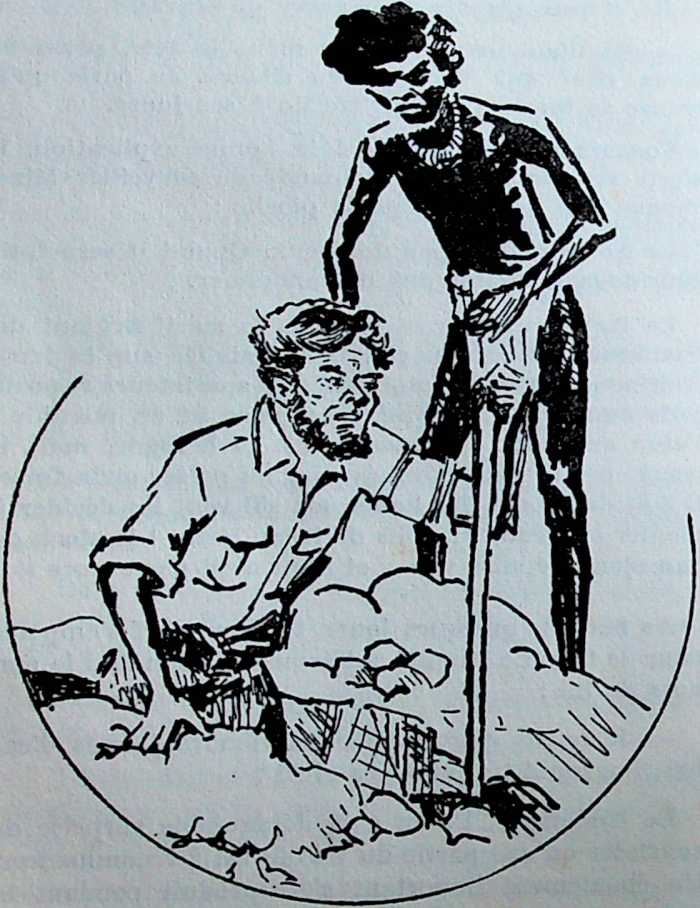 Je te dis que la pluie ne viendra jamais d'en-bas98	 Tu vois bien, dit le Noir toujours là ! Si tu avaisété au fond du trou, tu serais mort à jamais, enseveli par cette terre dont tu troubles la paix. Et quandun navire de guerre serait venu, on nous auraitaccusé de t’avoir tué. Y as-tu songé ? Missi, tu creuses ta tombe et la nôtre. Abandonne ton caprice.Paton ne répond pas. Il creuse, creuse encore. Levoici à sept, puis à huit, puis à neuf mètres de profondeur. Toujours rien 1 C’est déprimant ! En-haut,les moqueurs sont nombreux et le vieux chef, aussientêté que celui qu’il gourmande, multiplie ses appelsà l’abandon. Missi a bien envie de tout lâcher, maisla sécheresse qui persiste l’en empêche.A dix mètres de profondeur, et pour la premièrefois, Jean rencontre une couche vaguement humide.Alors la crainte le saisit :— Et si l’eau était salée ?Le soir, il dit au vieux chef, toujours à son posted’observation et toujours mécontent :— Je crois que Dieu nous donnera de l’eau, demain.— Mais, Missi, s’indigne-t-il, en haussant les épaules, tu sais bien que l’eau ne viendra jamais d’en-bas !— Reviens demain et tu verras qui a raison.De bonne heure, le lendemain, les deux hommessont là. Paton est anxieux. Et s’il échouait ? Quellesconséquences pour lui et l’œuvre qu’il poursuit !Il se laisse glisser lentement dans le trou sombre,puis, fébrilement, reprend sa besogne. En-haut, le99Noir branle la tête. Décidément, son ami lui donnedu fil à retordre !Soudain, un cri. L’eau vient de jaillir. Jean la porteà sa bouche, la goûte... Est-elle bonne ? Son visageamaigri s’éclaire. Oui, elle est bonne, c’est de l’eaufraîche. Alléluia !Le chef, étonné, se penche prudemment et voit sonami à genoux. Chose curieuse, autour de lui, quelquechose de brillant ! Le vieillard distingue mal, mais ilcomprend. Il y a de l’eau au fond du puits et le Blancrépand sa louange devant Celui qui fait monter l’eaude la terre.Alors, comme un homme qui perd soudain la raison, il se redresse et détale à toutes jambes, en gesticulant et en hurlant :— Venez voir la pluie qui vient d’en-bas... La pluied’en-bas...Toute la jungle est en effervescence. La nouvelle serépand comme le feu en brousse. De partout, de tousles sentiers, on accourt, tandis que Paton, au fond deson trou, appelle en vain son ami qu’il s’étonne de neplus voir. Lorsqu’il remonte à la surface, il trouveune foule d’indigènes, hommes, femmes et enfants,qui le regardent curieusement, comme s’il venait ducentre de la terre.Il s’approche du vieux chef et lui verse un peud’eau dans le creux de la main. De l’eau du puits,bien sûr, dont il a rempli sa gourde. Le Noir la faitcouler entre ses doigts, la regarde longuement, sansoser cependant y porter les lèvres.100— Allons, goùte-la ! Elle est bonne !Paton doit répéter son invitation ; une craintesuperstitieuse le retient.Enfin, le vieillard se décide, approche les lèvrestimidement, réfléchit...— C’est de la pluie ! C’est de la pluie ! dit-il ensautant de joie.— Oui, répond le missionnaire, c’est de la pluie.Dieu nous la donne.— Merveilleuse, merveilleuse, est l’eau du Seigneur,s’exlament les Aniwéens qui viennent déguster, à tourde rôle, ce vrai don du ciel.Le puits devient très vite la merveille de File. Onaccourt des villages les plus reculés pour venir admirer l’œuvre du Blanc. Le vieux chef ne quitte plusl’endroit : il tient à fournir à chacun, lui-même, seslongues explications pleines d’éloges à l’adresse deson vaillant ami. Le puits est aménagé et gardé parles natifs qui ne cessent de dire :— Merveilleuse ! Merveilleuse ! est l’eau du Seigneur.101CHAPITRE 16Quelqu’un frappe à la porte de la station. C’est levieux chef qui demande à voir Missi.— Missi, il faut que je te parle. Veux-tu que jeprêche un sermon sur le puits, dimanche, au culte ?...Cette proposition est tellement inattendue quePaton, sur le moment, ne sait que répondre. Il n’apas l’habitude de confier la prédication à n’importequi. Mais peut-il refuser cette fois ?— Eh bien ! j’accepte, dit-il enfin. Dimanche, je tedonnerai la parole !Vous imaginez le bruit que fait, dans l’He, la nouvelle de cette « prédication sur le puits >. On en parlejusque dans les villages les plus reculés, si bien que,le jour venu, une foule immense, bigarrée et pittoresquement parée, s’assemble et s’installe, bien avantl’heure, dans la clairière, à quelques pas de la station.Paton est émerveillé. Toute la population de Fileest là, devant lui. Jamais il n’a eu un pareil audi103toire. De sa voix forte, il ordonne le silence et faitmonter vers Dieu une courte prière. Puis, avec desmots aimables, il présente son ami qui a assisté àtous ses travaux et lui donne la parole, comme il l’ademandé.Le vieux chef, debout au milieu de cette immenseassemblée, ne peut cacher son émotion ; il hésite,toussote, cherche ses mots, intimidé par la foule quile regarde. Et, brusquement, comme s’il se jetait àl’eau, s’écrie :— Amis d’Aniwa, écoutez mes paroles. Vous lesavez, Missi nous a dit beaucoup de choses étrangesqui nous paraissaient folles et mensongères. Lorsqu’ilcreusait son puits, nous disions, en haussant les épaules : Sa tête est dérangée... Mais Missi priait. Il priaitson Dieu qui l’a exaucé. J’en suis témoin. La pluieest venue des profondeurs de la terre. Nous noussommes moqués de lui, et cependant il a trouvé del’eau, une eau merveilleuse, comme nous n’en avionsjamais goûté.A partir d’aujourd’hui, je crois Missi. Tout ce qu’ila dît de Dieu est vrai. Un jour, nos yeux le verrontcomme nous voyons maintenant la pluie qui vient dela terre.Le monde est sens dessus-dessous depuis que laParole de Dieu est venue dans l’île. Oui, merveilleuseest l’œuvre de Jéhova ! Aucun dieu, vous m’entendez,aucun dieu d’Aniwa n’a exaucé comme Lui ; aucund’eux ne nous a donné la pluie de la terre.104Mon peuple bien-aimé, maintenant, j’adorerai leDieu qui a donné la pluie d’en-bas.Le Noir s’arrête un instant, sans doute pour jugerde l’effet de ses paroles. Il jette un regard circulaire,puis reprend avec force, pointant son doigt vers sesauditeurs bouleversés :— Que tout homme qui pense comme moi se hâted’aller chercher toutes ses idoles. Nous les brûlerons,car elles sont un mensonge ; désormais, nous voulonssuivre ce Dieu merveilleux qui est venu sur la terresouffrir et mourir pour nous emmener au ciel. Je suispour Jéhova ! Je suis pour Jéhova ! Pour son FilsJésus-Christ.L’excitation est grande parmi la foule remuée parce vibrant appel. On le voit bien ! Les cœurs sonttouchés, ça se lit sur tous les visages.Pendant la semaine qui suit cette étrange prédication, les idoles sont apportées et entassées près de lastation. On les brûle aussitôt en criant : < Jéhova estle vrai Dieu. Nous voulons le servir et l’adorer, luiseul. >En quelques jours, le discours du chef a renverséle paganisme à Anisva. Paton en est émerveillé, luiqui n’a qu’à contempler cette œuvre merveilleuse quiest toute de Dieu. Il assiste en spectateur à la conversion de ces gens si fermés, si hostiles à l’Evangile.« J’ai vu, dira-t-il plus tard à ses amis, le salut del’Eternel. >Et c’est en foule que les natifs viennent écouterl’histoire de Jésus-Christ, sa mort sur la Croix, sa105résurrection le troisième jour, son ascension, sa venueprochaine... Tout cela les saisit profondément.Les résultats ne se font pas attendre. On se met àrendre grâces dans les maisons où le culte de familleest institué. Des prières, parfois bizarres et encoremêlées de superstition, s’élèvent de partout. Touteactivité cesse le dimanche, et l’on se rend, vêtu d’habits de fête, au culte de la Mission.Le missionnaire ne chôme pas. Il évangélise méthodiquement l’île tout entière. Des évangélistes noirs,venus d’Aneityum, sont arrivés pour aller dans leshameaux expliquer la Bible et enseigner à ces nouveaux convertis les premiers éléments de la doctrinechrétienne.Tous les soirs, roulement de tambour dans le village. On se rassemble pour la prière sur la place etl’on chante longuement les louanges du Tout-Puissant.Des églises sont édifiées un peu partout. Elles seremplissent dès les premiers services. Paton est dansla joie ; Dieu le comble. Bientôt, il pourra dire commeSiméon : « Maintenant, tu laisses ton serviteur alleren paix, car mes yeux ont vu ton salut. >Comme il s’y attendait, les difficultés et les reculsne manquent pas d’arriver. Dieu a un puissantennemi qui ne s’avoue jamais vaincu.Youvilé, un jeune homme de la contrée, profère desmenaces peu rassurantes contre Paton ; il est furieuxde voir le succès de l’Evangile autour de lui, parmiles siens.106Un soir, fou de rage, il sc jette sur la palissade quientoure la station et en détruit une bonne partie pourprouver à Missi qu’il ne le craint pas et qu’il luidéclare la guerre.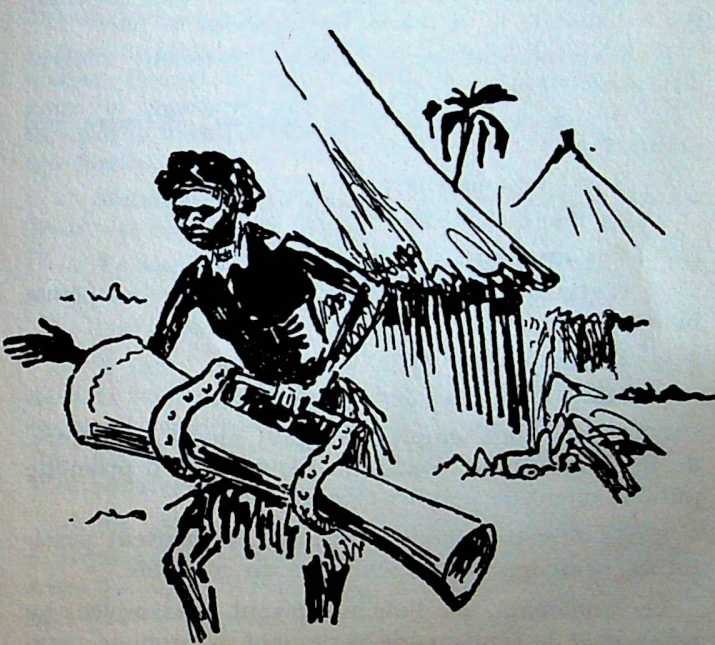 Tous les soirs, roulement de tambour dans le villageSur ces entrefaites, arrive le vieux chef. Missi luiexplique le méfait de Youvilé qui s’est enfui, et demande :107— Pourquoi laissez-vous faire ce mauvais garçon ?Si vous ne le punissez pas selon la justice, je quitterai File dès l’arrivée du prochain bateau.— Quelle est donc la punition qu’il faut lui infliger ? demande le vieillard. Devons-nous le tuer ?— Certainement pas. C'est le châtiment réservéaux meurtriers.— Devons-nous brûler sa maison, détruire sesplantations ?— Non ! répond Missi.— Le lier et le battre ?— Pas du tout !— L’attacher sur un canot et le pousser en pleinemer ?— Bien sûr que non— Mais alors, que devons-nous faire ?— Exiger tout simplement qu’il répare la clôture,de sa propre main, tout seul. Et, puis, qu’il promettepubliquement de ne plus recommencer.Ravis de cette réponse, les natifs se mettent aussitôt en campagne, à la poursuite du coupable.Le lendemain, on l’amène devant l’assemblée. Levieux chef le réprimande vertement et prononce gravement la sentence.Youvilé, intimidé et confus, ne cache pas sa surprise lorsqu’il apprend la nature du châtiment. Ils’attendait à toute autre chose, aussi s’écrie-t-il, tropheureux de s’en tirer à si bon compte :108— J’accepte. Ces paroles sont justes. Demain, jeréparerai.Et c’est sous les regards curieux et amusés de sescompatriotes qu’il doit réparer son méfait. Terriblehumiliation pour ce fier garçon !Jean n’oublie pas Youvilé qui reste hostile à Jésus-Christ. Quand il le rencontre, il s’approche de luipour lui témoigner son affection, pour lui dire aussi,lorsque le moment s’y prête, que Dieu l’aime malgré• ses fautes.— Mais pourquoi me dis-tu chaque fois, Missi, queJésus est mort pour moi ?— Te souviens-tu du petit Youli, le fils de ton voisin ?— Oui ! Eh bien ?— Il avait alors quatre ou cinq ans. Il était seuldans la forêt, qui jouait... Et, à quelques pas de lui,on vit soudain un lion qui allait se jeter sur lui. Ilétait perdu, perdu... On ne pouvait lui porter secours.T’en souviens-tu ?— En effet ! Déjà, on le croyait mort lorsque,brusquement, sortant d’un fourré, une antilope passaentre les deux... D’un bond, le lion s’élança sur l’animal pour le dévorer...— Pendant que le petit Youli fuyait vers le village.— Oh ! Missi, l’antilope a sauvé Youli. Je comprends maintenant, je crois. Jésus a été frappé àmort pour que je vive.109Des larmes coulent dans les yeux de ce beau jeunehomme. Comment résister à un si grand amour ?Comment fuir un si grand Sauveur ? Comment poursuivre seul sa route, sans Lui ? Youvilé est touché,son cœur s’ouvre à Celui qu’il combat depuis desmois.Les deux hommes se sont agenouillés, sur le sentier désert. Et là, près de Missi qui pleure de joie,Youvilé s’abandonne au Sauveur qui pardonne.Les mois passent. Une terrible famine sévit surtoute l’île. La détresse est dans tous les villages, danstous les foyers. Un soir, s’arrêtant devant une case,Paton entend un père de famille qui dit merci à Dieupour la nourriture qu’il accorde aux siens. Le missionnaire s’approche, regarde et voit dans le plat...Quoi donc ? Une poignée de feuilles de figuier, cuitesà l’eau. C’était cela qui motivait la reconnaissance decet homme.— Ah ! le contentement du cœur... quel plat merveilleux ! s’exclame le Blanc en s’en allant.Quelques jours plus tard, des orphelins, qu’il arecueillis à la station, viennent lui dire :— Missi, nous avons une faim terrible !Hélas ! Paton n’a rien à leur donner et il a faim,lui aussi. Mais Dieu entend la prière des siens.Un bateau, à l’horizon, apporte des provisions pourla Mission. On décharge un baril de biscuits que Missis’empresse de distribuer à ses petits affamés.110Surprise ! Pas un seul d’entre eux ne fait le gested’y goûter.Intrigué, Jean interroge :— Quoi, vous mourez de faim et vous ne mangezpas ! Attendez-vous que je vous en donne un autre ?— Non, Missi, répond le plus âgé. Nous voulonsd’abord remercier Dieu qui nous a envoyé cette nourriture.Le serviteur de Dieu ne peut retenir ses larmes :— O Dieu, dit-il bouleversé, tu me donnes devoir de grandes choses, si merveilleuses. Ta mainpuissante, invisible, nous a protégés dans les heuresterribles ; maintenant, ta main nous comble et nousbénit. Gloire au Seigneur qui fait tout à merveille.<	!	Cahors, lmp. A. Coueslant. — 94.766. — Dépôt légal : IV-1959LA LIGUE POUR LA LECTUREDE LA BIBLEest un mouvement international etinterecclésiastique. Son but est d'encourager la lecture journalière etsystématique de la Bible et d'amenerses membres en contact vivant et personnel avec Jésus-Christ.La carte de lectures bibliques, quipermet de parcourir la Bible en 5 ans,est traduite en plus de 90 langues. LaLigue compte dans le monde entierplus d'un million de membres ; enFrance, où elle a pénétré en 1922,environ 20.000 (en Suisse plus de50.000).La Ligue publie trois journaux bimestriels avec des notes bibliquesquotidiennes :Pour enfants jusqu'à 12 ans :• « LE PETIT LECTEUR DE LA BIBLE »Pour adolescents :• « LE JEUNE LECTEUR DE LA BIBLE »Pour adultes :• « NOTES BIBLIQUES »Spécimens gratuits- sur demande